МКОУ «Мококская СОШ им.  Хайбулаева  Саида  Зубайровича»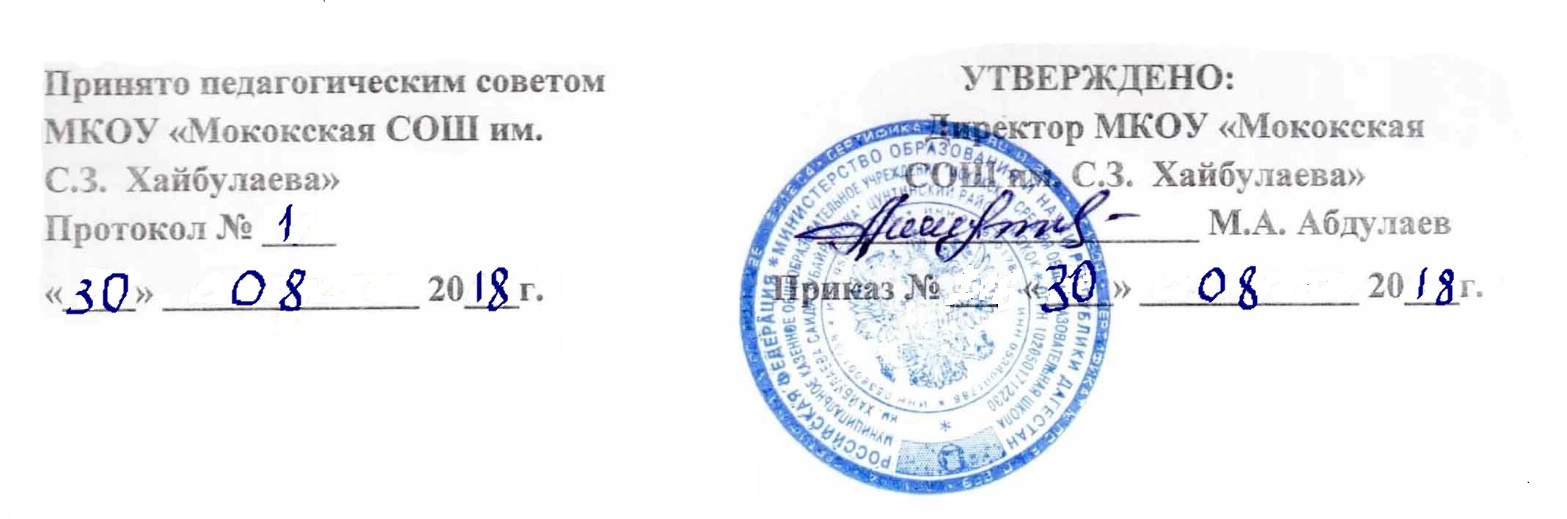                              Адаптированная образовательная программа                          для  детей с ОВЗ на 2018-2019 уч. год                                                                                С. МококПояснительная запискаАдаптированная основная общеобразовательная программа для детей с ОВЗ (с умственной отсталостью) МКОУ «Мококская СОШ» разработана в соответствии с требованиями Закона «Об образовании в Российской Федерации», Федерального государственного образовательного стандарта, а также с учетом опыта работы школы по данной проблематике.Одной из важнейших задач школы  в соответствии с Федеральными государственными образовательными стандартами общего образования является обеспечение условий для индивидуального развития всех обучающихся, в особенности тех, кто в наибольшей степени нуждается в специальных условиях обучения, детей с ограниченными возможностями здоровья, учет образовательных потребностей детей с ограниченными возможностями здоровья.Нормативно-правовой	и	документарной	базой	адаптированной	основной общеобразовательной программы для детей с ОВЗ являются:Закон Российской Федерации «Об образовании в Российской Федерации» от 29 декабря 2012г. № 273-ФЗ;Приказ Министерства образования и науки Российской Федерации (Минобрнауки России) от 30 августа 2013 г. N 1015 г. Москва "Об утверждении Порядка организации и осуществления образовательной деятельности по основным общеобразовательным программам - образовательным программам начального общего, основного общего и среднего общего образования";Об основных гарантиях прав ребенка в Российской Федерации (Письмо от 24 июля 1998г.№ 124-ФЗ);О создании условий для получения образования детьми с ограниченными возможностями здоровья и детьми-инвалидами (Письмо МО РФ № АФ-150/06 от 18 апреля 2008г.);Устав образовательного учреждения.В соответствии с современными исследованиями специальной психологии и коррекционной педагогики, весь контингент детей с ОВЗ можно разделить на три большие группы.          Адаптированная образовательная программа предусматривает создание специальных условий обучения и воспитания, позволяющих учитывать особые образовательные  потребности детей с умеренно ограниченными возможностями здоровья посредством индивидуализации и дифференциации образовательного процесса.Цели программы: оказание комплексной психолого-социально-педагогической помощи и поддержки обучающимся с ограниченными возможностями здоровья и их родителям (законным представителям);осуществление коррекции недостатков в умственном, физическом и (или) психическом развитии обучающихся с ограниченными возможностями здоровья при освоении основных и дополнительных общеобразовательных программ общего образования, дополнительных образовательных программ.Задачи программы:выявление и удовлетворение особых образовательных потребностей обучающихся с ограниченными возможностями здоровья при освоении ими основных образовательных программ общего образования;определение особенностей организации образовательного процесса и условий интеграции для рассматриваемой категории детей в соответствии с индивидуальными особенностями каждого ребенка, структурой нарушения развития и степенью выраженности (в соответствии с рекомендациями психолого-медико-педагогической комиссии);осуществление индивидуально ориентированной социально-психолого-педагогической помощи обучающимся с ограниченными возможностями здоровья с учетом особенностей умственного, психического и (или) физического развития, индивидуальных возможностей детей (в соответствии с рекомендациями психолого-медико-педагогической комиссии);разработка и реализация индивидуальных программ, учебных планов, организация индивидуальных и (или) групповых занятий для детей с выраженным нарушением в физическом и (или) психическом развитии.обеспечение возможности воспитания и обучения по дополнительным образовательным программам социально-педагогической и других направленностей, получение дополнительных образовательных коррекционных услуг;формирование зрелых личностных установок, способствующих оптимальной адаптации в условиях реальной жизненной ситуации;расширение адаптивных возможностей личности, определяющих готовность к решению доступных проблем в различных сферах жизнедеятельности;развитие коммуникативной компетенции, форм и навыков конструктивного личностного общения в группе сверстников:реализация комплексной системы мероприятий по социальной адаптации и профессиональной ориентации обучающихся с ограниченными возможностями здоровья;оказание консультативной и методической помощи родителям (законным представителям) детей с ограниченными возможностями здоровья по медицинским, правовым и другим вопросам.Дети с ограниченными возможностями здоровья (ОВЗ) – дети, состояние здоровья которых препятствует освоению образовательных программ общего образования вне специальных условий обучения и воспитания, т.е. это дети-инвалиды либо другие дети в возрасте до 18 лет, не признанные в установленном порядке детьми-инвалидами, но имеющие временные или постоянные отклонения в умственном, физическом и (или) психическом развитии.дети с задержкой психического развития.Содержание программы определяют следующие принципы:- Соблюдение интересов ребенка. Принцип определяет позицию специалиста, который призван решать проблему ребенка с максимальной пользой и в интересах ребенка.Системность. Принцип обеспечивает единство диагностики, коррекции и развития, т.е. системный подход к анализу особенностей развития и коррекции нарушений у детей с ограниченными возможностями здоровья, а также всесторонний многоуровневый подход специалистов различного профиля, взаимодействие и согласованность их действий в решении проблем ребенка.Непрерывность. Принцип гарантирует ребенку и его родителям (законным представителям) непрерывность помощи до полного решения проблемы или определения подхода к ее решению.- Вариативность. Принцип предполагает создание вариативных условий для получения образования детьми, имеющими различные недостатки в умственном, физическом и (или) психическом развитии.- Рекомендательный характер оказания помощи. Принцип обеспечивает соблюдение гарантированных законодательством прав родителей (законных представителей) детей с ограниченными возможностями здоровья выбирать формы получения детьми образования, образовательные учреждения, формы обучения, защищать законные права и интересы детей,  включая обязательное согласование с родителями (законными представителями) вопроса о направлении (переводе) детей с ограниченными возможностями здоровья в специальные образовательные организации+, классы (группы).Этапы реализации программыЭтап сбора и анализа информации (информационно-аналитическая деятельность). Результатом данного этапа является оценка контингента обучающихся для учёта особенностей развития детей, определения специфики и их особых образовательных потребностей; оценка образовательной среды с целью соответствия требованиям программно-методического обеспечения, материально-технической и кадровой базы школы.Этап планирования, организации, координации (организационно-исполнительская деятельность). Результатом работы является особым образом организованный образовательный процесс, имеющий коррекционно-развивающую направленность и процесс специального сопровождения детей с ограниченными возможностями здоровья при специально созданных (вариативных) условиях обучения, воспитания, развития, социализации рассматриваемой категории детей.Этап диагностики коррекционно-развивающей образовательной среды (контрольно- диагностическая деятельность). Результатом является констатация соответствия созданных условий и выбранных коррекционно-развивающих и образовательных программ особым образовательным потребностям ребёнка.Этап регуляции и корректировки. Результатом является внесение необходимых изменений в образовательный процесс и процесс сопровождения детей с ограниченными возможностями здоровья, корректировка условий и форм обучения, методов и приёмов работы.3. Направления работыАдаптированная основная общеобразовательная программа для детей с ОВЗ МКОУ «Мококская СОШ» включает в себя взаимосвязанные направления, раскрывающие ее основное содержание: диагностическое, коррекционно-развивающее, консультативное, информационно- просветительское.Характеристика содержанияДиагностическая работа включает:выявление особых образовательных потребностей обучающихся при освоении основной образовательной программы;-проведение комплексной социально-психолого-педагогической диагностики нарушений в умственном, психическом и (или) физическом развитии;определение уровня актульного и зоны ближайшего развития обучающегося, выявление его резервных возможностей;изучение развития эмоционально-волевой, познавательной, речевой сфер и личностных особенностей обучающихся;изучение социальной ситуации развития и условий семейного воспитания ребенка;изучение адаптивных возможностей и уровня социализации ребенка;системный разносторонний контроль за уровнем и динамикой развития ребенка (мониторинг динамики развития, успешности освоения образовательных программ основного общего образования).Коррекционно-развивающая работа включает:реализацию комплексного индивидуально ориентированного социально-психолого- педагогического сопровождения в условиях образовательного процесса обучающихся с учетом особенностей психофизического развития;выбор оптимальных для развития ребенка коррекционных программ /методик, методов и приемов обучения в соответствии с его особыми образовательными потребностями;организацию и проведение индивидуальных и групповых коррекционно-развивающих занятий, необходимых для определения нарушений развития и трудностей обучения;коррекцию и развитие высших психических функций, эмоционально-волевой, познавательной и речевой сфер;развитие и укрепление зрелых личностных установок, формирование адекватных форм утверждения самостоятельности, личностной автономии;формирование способов регуляции поведения и эмоциональных состояний;развитие форм и навыков личностного общения в группе сверстников, коммуникативной компетенции;развитие компетенций, необходимых для продолжения образования и профессионального самоопределения;формирование навыков получения и использования информации (на основе ИКТ), способствующих повышению социальных компетенций и адаптации в реальных жизненных условиях.Консультативная работа включает:выработку совместных обоснованных рекомендаций по основным направлениям работы с обучающимися, единых для всех участников образовательного процесса;консультирование специалистами педагогов по выбору индивидуально ориентированных методов и приемов работы с обучающимися;консультативную помощь семье в вопросах выбора стратегии воспитания и приемов коррекционного обучения ребенка;-консультационную поддержку и помощь, направленные на содействие свободному и осознанному выбору обучающимися профессии, формы и места обучения в соответствии с профессиональными интересами, индивидуальными способностями и психофизиологическими особенностями.Информационно-просветительская работа предусматривает:информационную поддержку образовательной деятельности обучающихся с особыми образовательными потребностями, их родителей (законных представителей), педагогических работников;различные формы просветительской деятельности (лекции, беседы, информационные стенды, печатные материалы), направленные на разъяснение участникам образовательного процесса– обучающимся (как имеющим, так и не имеющим недостатки в развитии), их родителям (законным представителям), педагогическим работникам – вопросов, связанных с особенностями образовательного процесса и сопровождения обучающихся;- проведение тематических выступлений для педагогов и родителей (законных представителей) по разъяснению индивидуально-типологических особенностей различных категорий детей с ограниченными возможностями здоровья.Механизм реализации программыНаиболее распространённые и действенные формы организованного взаимодействия специалистов на современном этапе – это консилиумы и социально –психологическая служба образовательного учреждения, которые предоставляют многопрофильную помощь ребёнку и его родителям (законным представителям). Одним из основных механизмов реализации коррекционной работы является оптимально выстроенное взаимодействие специалистов образовательного учреждения, обеспечивающее системное сопровождение детей с ограниченными возможностями здоровья.Такое взаимодействие включает:комплексность	в	определении	и	решении	проблем	ребёнка,	предоставлении	ему квалифицированной помощи специалистов разного профиля;многоаспектный анализ личностного и познавательного развития ребёнка;составление комплексных индивидуальных программ общего развития и коррекции отдельных сторон учебно-познавательной, речевой, эмоциональной-волевой и личностной сфер ребёнка.Механизм	реализации:	предшкола,	индивидуальный	и	дифференцированный	подход, индивидуальное обучение (обучение на дому).Условия реализации программы.Организационные условияАдаптированная основная общеобразовательная программа для детей с ОВЗ МКОУ «Мококская СОШ» предусматривает вариативные формы получения образования и различные варианты специального сопровождения обучающихся с ограниченными возможностями здоровья. Варьироваться могут степень участия специалистов сопровождения, а также организационные формы работы (в соответствии с рекомендациями психолого-медико-педагогической комиссии).Требования к специалистам, реализующим программу.Основной ресурс для реализации программы - человеческий (наличие специалистов, готовых работать с ребенком, испытывающим трудности в обучении). Субъекты, осуществляющие сопровождение ребёнка, в ходе проектного этапа эксперимента реализуют несколько профессиональных позиций – диагностическую, проектную, аналитическую, последовательное прохождение которых обеспечивает разработку проекта программы коррекционной работы:Содержание программыУчащиеся, обучающиеся по адаптированной программе 7 вида, занимаются в общеобразовательном классеУчитывая контингент детей, обучающихся по данной программе, школа использует учебные программы по предметам и УМК массовой общеобразовательной школы.Данная категория детей нуждается в психолого – педагогическом и медицинском сопровождении, которое подразумевает помощь и поддержку ребенка в процессе его интеграции в образовательную среду. Психологическое направление ведет педагог-психолог. Деятельность педагога-психолога направлена на сохранение психического здоровья каждого ученика, интегрированного в общеобразовательный класс.Педагог-психолог проводит обследование детей, изучают познавательную и личностную сферы, участвуют в разработке и составлении индивидуальных коррекционно-образовательных программ обучения и воспитания детей с ограниченными возможностями здоровья в условиях семьи и школы; занимается индивидуальной и подгрупповой коррекционно-психологической работой с учащимися; осуществляет динамическое психолого-педагогическое изучение школьников; консультирует родителей, учителей школы, а также всех лиц, заинтересованных в процессе обучения, воспитания и последующей социализации детей с отклонениями в развитии.В школе уделяется большое внимание профилактике правонарушений, осуществляется контроль посещаемости данными учащимися школьных занятий, организуются встречи с инспекторами КДН, встречи с родителями, консультации педагога – психолога, обследование семей социальным педагогом.Адаптированная	образовательная	программа  МКОУ «Мококская СОШ» реализуется на первой и второй ступени образования:-первая ступень- начальное общее образование- 4 годавторая ступень – основное	общее образование – 5лет.Содержание подготовки учащихся:-на первой ступени обучения педагогический коллектив начальной школы призван: сформировать у детей желание и умение учиться; гуманизировать отношения между учащимися, учителями и учащимися; помочь детям с ОВЗ приобрести опыт общения и сотрудничества; мотивировать интерес к знаниям и самопознанию, корригировать нарушенные познавательные процессы, заложить основы формирования личностных качеств, создать условия для охраны и укрепления физического и психического здоровья детей, обеспечения их эмоционального благополучияна второй ступени обучения, представляющей собой продолжение формирования познавательных интересов учащихся и их самообразовательных навыков, педагогический коллектив основной школы стремится заложить фундамент общей образовательной подготовки школьников, необходимый для освоения общеобразовательной программы для детей 7 и 8 вида , создать условия для самовыражения учащихся на учебных занятиях в школе.Характеристика учебных программ.Образовательная область «Филология». Русский язык. К ведущим общеучебным целям программы относятся:воспитание культуры устной и письменной речи,формирование коммуникативных умений: -грамотно и каллиграфически правильно писать,-осмысливать тему, подчинять свое высказывание определенной теме и основной мысли, - составлять простой и сложный план, тезисы, конспекты,-отбирать материал из разных источников, систематизировать, излагать логически после- довательно в соответствии с планом,-правильно выражать мысли в устной и письменной форме в соответствии с литературными нормами (орфоэпическими, речевыми, грамматическими, орфографическими, пунктуационными.)воспитание потребности в использовании дополнительных источников информации, Использование  различных  форм  организации  учебного   процесса   (уроки-семинары,   твор ческие  отчеты,  уроки-зачеты,  конференции,  уроки-праздники,  дидактические  игры,  мас  терские) способствует  выработки  устойчивой  мотивации,  привитию  интереса  к  урокам  русского языка.Литература.Общая цель литературного образования - приобщение обучающихся к богатствам отече- ственной и мировой художественной культуры, развитие способности к эстетическому восприятию искусства, оценки явлений литературы, формирование гуманных потребностей. Особое значение придается урокам литературы в деле формирования у обучающихся опыта общения, основанного на гуманистических принципах.К основным общеучебным умениям и навыкам, формируемым на урокам литературы от- носятся:умение читать и пересказывать художественное произведение;умение формулировать проблемные вопросы, аргументированно отвечать по тексту, цитировать;самостоятельно формулировать тему и идею произведения;анализировать художественное произведение с учетом его жанра, в контексте культуры, эпохи, современности:работать с разными источниками информации, пользоваться словарями и справоч- никами;владеть грамотной письменной речью, писать сочинения разных жанров:уметь сопоставлять различные точки зрения на одно и то же произведения, его героев, на отношение к эпохе, обосновывать свою оценку прочитанного произведения. Гуманизация преподавания литературы проявляется в сочетании традиционных и инновационных методов обучения, в совместном творчестве учителя и ученика, их активном диалоге. Широко используются такие формы работы, как творческие мастерские письма, литературные гостиные, уроки-спектакли, очные и заочные экскурсии по литературным местам, конференции, интегрирование учебного предмета «литература» с другими предметами гуманитарного циклаАнглийский язык. К ведущим общеучебным целям программы по английскому языку относятся: развитие речевых умений (аудирование, чтение и письмо);формирование умений иноязычной коммуникации;гуманитарное и гуманистическое развитие личности ученика, расширение эрудиции учащихся, их лингвистического, филологического и общего кругозора. Учитывая психологические, индивидуальные и возрастные особенности обучающихся, учителя ОУ широко используют новые формы и методы организации занятий: комплексный коммуникативный подход в обучении, проектная работа, аудиовизуальные, информационные технологии.Образовательная область «Математика». Математика (5-6 класс) Алгебра(7-9 классы)Геометрия (7-9 классы) Содержание курса определяется:типовой программой Министерства образования РФ Целью обучения математике является формирование:практических умений, связанных с созданием и применением инструментария, необходимого человеку в его продуктивной деятельности,интеллектуальных умений, связанных с мышлением человека, с овладением определенным методом познания и преобразования мира.Образовательная область «Обществознание».Реализуется через предметные курсы: История, Обществознание, География, История.Содержание курса определяется типовой программой для общеобразовательных учреждений.История 6-9 классы Министерства образования РФ.В основе изучения курса истории по типовой программе лежит линейная структура исто- рического образования, направленная на развитие личности. География. Особое внимание при изучении курса уделяется решению следующих задач:привлечение обучающихся к решению географических проблем на доступном им уровне;формирование	у   обучающихся	экологического	сознания,	эмоционально-ценностного отношения к окружающему миру во всем его многообразии;экономическая и политическая подготовка.Для решения этих задач широко используются бинарные уроки, уроки-экскурсии, интег- рированные уроки, конференции.Образовательная область «Естествознание».Образовательная область представлена программами по природоведению, биологии, химии , физики.Основными задачами учебных курсов образовательной области «Естествознание» являются: формирование у обучающихся знаний о сложнейшем явлении природы - жизни на разныхуровнях ее организации,выработка системы знаний, необходимых для понимания сущности глобальных проблем современности: экологической, энергетической, экономической, образовательной и др., от решений которых зависит судьба человечества,обучение	системному	мышлению,	пониманию	взаимосвязи	и	взаимозависимости многоуровневой организации природыОбразовательная область «Искусство».Образовательная область представлена программами по изобразительному искусству, музыке.Основными задачами программы являются:овладение обучающимися знаниями элементарных основ реалистического рисунка;развитие у детей изобразительных способностей, художественного вкуса, творческого воображения.Музыка.Содержание учебного курса определяется типовыми программами Министерства образования РФ. Основными задачами курса являются:развитие музыкального вкуса, способности критического суждения о музыке;формирование обобщенного выразительного слушания музыки, ее интонации как средства передачи образного содержания,воспитание у учащихся чувства внутренней сопричастности к духовной культуре своего Отечества и к мировой культуре;формирование социального опыта, опыта общения через активные формы участия школьников в музыкальном искусстве (хоровое пение, слушание и анализ музыкальных произведений, музыкальные импровизации, игры).Образовательная область «Физическая культура». Образовательная область представлена типовыми программами по физической культуре и основам безопасности жизнедеятельности. Основными задачами курсов являются:укрепление здоровья, содействие нормальному физическому развитию;обучение жизненно-важным умениям и навыкам; развитие двигательных (кондиционных и координационных) способностей;приобретение необходимых знаний в области физической культуры и спорта;воспитание потребности и умения самостоятельно заниматься физическими упражнениями, сознательно применять их в целях отдыха, тренировки, повышения работоспособности и укрепления здоровья;содействие воспитанию нравственных и волевых качеств, психических процессов и свойств личности;формирование умения предвидеть опасные ситуации и правильно действовать в случае их возникновения.Образовательная область «Технологии». Эта область представлена типовыми программами по технологии.Особенности использования педагогических технологийПсихологические особенности школьников классов с задержкой психического развития:замедленный темп формирования обобщённых знаний,интеллектуальная пассивность детей,повышенная утомляемость в процессе интеллектуальной деятельности. С учётом этих особенностей, в ОУ намечены пути обучения:обучение в несколько замедленном темпе (особенно на начальном этапе изучения нового материала)обучение с более широкой наглядной и словесной конкретизацией общих положенийобучение с большим количеством упражнений, выполнение которых опирается на прямой показ приёмов решенияпостепенное сокращение помощи со стороныпостепенное повышение трудности заданийпостоянное уделение внимания мотивационно-занимательной стороне обучения, стимулирующей развитие познавательных интересовПри определении методик обучения особое внимание уделяется повышению уровня интеллектуального развития обучающихся. Характерной особенностью учебно-воспитательного процесса в этих классах является не пассивное приспособление к слабым сторонам психики детей, а принцип активного воздействия на их умственное развитие в целях максимального использования потенциальных возможностей каждого. В целях успешного решения задач обучения в этих классах активно используются организационно-педагогические технологии:Сочетание индивидуальной и дифференцированной работы с обучающимися на уроке с целью устранения причин, вызывающих трудность в обучении, оказание индивидуальной помощи учащимся,Коммуникативно-диалоговая технология в целях развития коммуникативной культуры, развития речи, памяти.Из предметных технологий используются в основном игровая технология для развития познавательных интересов обучающихся в соответствии с возрастными особенностями детей.Индивидуальный учебный план« Об обучении по адаптированной программе VII вида»Учебный план МКОУ «Мококская СОШ» разработан на основе следующих нормативных правовых документов:-Федеральный Закон от 29.12.2012 №273-ФЗ «Об образовании в Российской Федерации»;приказ Минобразования России от 9 марта 2004г. №1312 «Об утверждении федерального базисного учебного плана и примерных учебных планов для образовательных учреждений Российской Федерации, реализующих программы общего образования»;приказ Министерства образования и науки  Российской  Федерации от	03 июня 2011г.№1994 «О внесении изменений в федеральный базисный учебный план и примерные учебные планы для образовательных учреждений Российской Федерации, реализующих программы общего образования, утвержденные приказом Министерства образования Российской Федерации от 9 марта 2004 г. №1312»;приказ Минобрнауки Российской Федерации от 01.02.2012 года №74 «О внесении изменений в федеральный базисный учебный план примерные учебные планы для образовательных учреждений Российской Федерации, реализующих программы общего образования, утвержденные приказом Министерства образования и науки Российской Федерации от 9 марта 2004 г. №1312»;приказ Минобразования России от 5 марта 2004г. №1089 «Об утверждении федерального компонента государственных образовательных стандартов начального общего, основного общего и среднего (полного) общего образования»;Постановление Главного Государственного санитарного врача Российской Федерации «Об утверждении СанПин 2.4.2821-10 «Санитарно-эпидемиологические требования к условиям и организации обучения в общеобразовательных учреждениях» от 29.12.2010 №189, (зарегистрировано в Минюсте Российской Федерации 03.03.2011 №19993);приказ Министерства образования и науки Российской Федерации от 6 октября 2009 г. №373 «Об утверждении федерального государственного образовательного стандарта начального общего образования»;приказ Минобрнауки Российской Федерации от 26 ноября 2010 года №1241 «О внесении изменений в федеральный государственный образовательный стандарт начального общего образования, утвержденный приказом Министерства образования и науки Российской Федерации от 6 октября 2009 г. №373»;Учебный план МКОУ «Мококская СОШ» сохраняет единое образовательное пространство РД, способствует повышению качества образования в условиях внедрения федеральных государственных образовательных стандартов второго поколения.1.Гаджиев Алиасхаб Гаджимагомедович-обучающийся 3 классаУЧЕБНЫЙ ПЛАН7- класса, Газимагомедова Зулфия Мухтаровна.УЧЕБНЫЙ	ПЛАН5 класса для обучающихся VIII вида на 2018/2019 учебный год(шестидневная учебная неделя) Саидов Магомед ШамиловичФормы текущей и промежуточной аттестации.Система аттестации учащихсяВ школе принята 5-бальная система отметок всех работ детей с ОВЗ. Требования, предъявляемые к учащимся, согласуются с требованиями образовательных программ и рекомендациями по оценке знаний, умений и навыков учащихся. Ответственность за объективность оценки знаний учащихся возлагается на учителя. Вопросы качества обучения учащихся контролируется по плану внутришкольного контроля.По результатам освоения основной общеобразовательной программы выпускники (VII) вида обучающиеся в условиях общеобразовательных классов проходят государственную (итоговую) аттестацию и получают аттестат об основном общем образовании.Модель выпускника школыВыпускник начальной школы - это ученик,который успешно освоил образовательную программу начальной школы;у которого есть потребность выполнять правила для учащихся;у которого есть опыт участия в подготовке и проведении общественно полезных дел,который способен сопереживать, сочувствовать, проявлять внимание к другим людям, животным, природе;который стремится к здоровому образу жизни, хочет стать сильным, быстрым, ловким и закаленным.который овладел навыками общения и основами гигиены и здорового образа жизни,у которого сформированы восприятие и понимание таких ценностей, как «школа», «учитель»«товарищ»Выпускник основной школы – это социально адаптированный человек, соблюдающий нормы общественного поведения, владеющий коммуникативными навыками, умеющий принимать решения с учетом жизненных обстоятельств и реализовать свои способности наиболее эффективными для себя и окружающих способами, ведущими к постоянному успеху, самореализации и самоактуализации.Выпусник основной школы-это ученик,-- который успешно освоил образовательную программу основного общего образования;который участвует в коллективных творческих делах;у которого сформированы психические процессы;-который осознает характер межличностных отношений в коллективе.у которого сформированы основы правосознания;который профессионально ориентирован;который участвует в самоуправлении образовательным учреждением.Социально-педагогическое направление осуществляет социальный педагог, владеющий метода- ми социально-педагогического обследования обучающихся и их семей, теоретическими и практическими знаниями по оказанию педагогической помощи школьникам и их семьям в решении вопросов социализации и адаптации. Специфика деятельности социального педагога заключается в том, что он является координатором всех линий взаимодействия специалистов и семьи, направленных на максимально эффективную помощь ребенку с ограниченными возможностями здоровья. Он отслеживает наличие преемственности между школой и семьей, консультирует родителей по вопросам формирования адекватного социального поведения и воспитания ребенка в семье; изучает социальные условия развития и воспитания ребенка в семье; взаимодействует с педагогами, специалистами служб социальной защиты, по вопросам оказания социальной помощи обучающимся образовательного учреждения.Ожидаемые результаты реализации коррекционной ПрограммыРезультатом работы программы должно стать:уменьшение количества учащихся со стойкими проблемами в обучении и личностном развитии;формирование высокоэффективных поведенческих стратегий и личностных ресурсов у детей и подростков с ОВЗ;повышение профессионального уровня педагогического коллектива по проблемам работы с учащимися с ОВЗ.НОРМЫ ОЦЕНКИ ЗНАНИЙучащихся VIII видаЗнания учащихся оцениваются в установленном для общеобразовательных школ порядке. При выставлении отметок необходимо, в первую очередь, руководствоваться требованиями программ.Применение норм оценки знаний, умений и навыков учащихся I-IX(X) классов по русскому языку и математике должно внести единообразие в оценке устных ответов и письменных работ учащихся с учетом их психофизического развития и продвижения в овладении знаниями. Чтобы оценка стимулировала работу учащихся, учитель должен помочь умственно отсталому школьнику правильно оценить результаты своей деятельности. Объективная оценка знаний, умений и навыков учащихся достигается сочетанием различных видов текущей и итоговой проверки знаний.Текущая оценка знаний, умений и навыков учащихся позволяет учителю постоянно следить за успешностью обучения детей, своевременно обнаруживать пробелы в знаниях отдельных учеников, принимать меры к устранению этих пробелов, предупреждать неуспеваемость учащихся. Итоговая оценка знаний, умений и навыков выводится по результатам повседневного устного, индивидуального и фронтального опроса учащихся, выполнения ими обучающих классных и домашних письменных работ и других учебных заданий, а также на основании периодического проведении я текущих и итоговых контрольных работ по изучаемому программному материалу.Текущие контрольные работы имеют целью проверку усвоения изучаемого материала, содержание которых определяется учителем. Итоговые контрольные работы имеют целью установить на основе объективных данных, кто из школьников овладел необходимыми знаниями, умениями и навыками, которые обеспечивают им дальнейшее успешное продвижение в учении. Итоговые контрольные работы проводятся после изучения отдельных тем программы, а также в конце учебной четверти, полугодия, года. Время проведения итоговых контрольных работ в целях предупреждения перегрузки учащихся определяется общешкольным графиком, составляемым руководителями школы по согласованию с учителями. В один учебный день следует давать в классе только одну письменную контрольную работу, а течение недели – не более двух.Не рекомендуется проводить контрольные работы в первый день четверти, первый день после каникул, первый и последний дни учебной недели. Итоговые (четвертные и годовые) контрольные работы в первом классе не проводятся. Начиная со II полугодия, с целью проверки определенных программой знаний, умений и навыков, проводятся отдельные проверочные письменные работы.Наряду с вновь изучаемым материалом в итоговые работы включаются и по ранее изученным разделам программы. В специальной (коррекционной) школе проверяются и оцениваются все письменные работы. В рабочих тетрадях ведется систематическая работа над ошибками. При оценке знаний, умений и навыков учащихся необходимо принимать во внимание их индивидуальные особенности в интеллектуальном развитии, состоянии эмоционально-волевой сферы. Ученикам с низким уровнем интеллектуального предлагается более легкий вариант заданий. При оценке письменных работ учащихся, страдающих глубоким расстройством моторики, не следует снижать оценку за плохой почерк, неаккуратность письма, качество записей и чертежей. К ученикам с нарушением эмоционально-волевой сферы рекомендуется применять дополнительные стимулирующие приемы (давать задания поэтапно, поощрять и одобрять учащихся в ходе выполнения работы и т.п.). В случае стремления ученика преодолеть отставание, как исключение, можно оценивать отдельные работы более высоким баллом. Проверка знаний, умений и навыков учащихся по русскому языкуГрамматика, правописание и развитие речи Оценка устных ответовУстный опрос учащихся является одним из методов учета знаний, умений и навыков по русскому языку. При оценке устных ответов принимается во внимание: а) правильность ответа по содержанию, свидетельствующая об осознанности усвоения изученного материала; б) полнота ответа; в) умение практически применять свои знания; г) последовательность изложения и речевое оформление ответа. Отметка «5» ставится ученику, если он: обнаруживает понимание материала, может с помощью учителя или самостоятельно обосновать, сформулировать ответ, привести необходимые примеры;допускает единичные ошибки, которые сам исправляет.«4» ставится, если ученик дает ответ, в целом соответствующий требованиям оценки ответа на«5», но допускает неточности в подтверждении правил примерами и исправляет их с помощью учителя; допускает некоторые ошибки в речи; при работе над текстом или разборе предложения допускает 1-2 ошибки, которые исправляет при помощи учителя.«3» ставится, если ученик обнаруживает знание и понимание основных положений данной темы, но излагает материал недостаточно полно и последовательно, допускает ряд ошибок в речи, затрудняется самостоятельно подтвердить правила примерами и делает это с помощью учителя, нуждается в постоянной помощи учителя.«2» ставится, если ученик обнаруживает незнание большой или наиболее существенной части изучаемого материала, допускает ошибки в формулировке правил, искажающие их смысл; в работе с текстом допускает грубые ошибки, не использует помощь учителя.Оценка «1» за устные ответы не ставится. Оценка письменных работ учащихсяОценка знаний учащихся осуществляется по результатам повседневных письменных работ учащихся, текущих и итоговых контрольных работ.Основными видами классных и домашних письменных работ учащихся являются обучающие работы, к которым относятся упражнения, выполняемые в целях тренировки по учебнику, по карточкам, по заданиям на доске, предупредительные, объяснительные и иные диктанты неконтрольного характера, грамматический разбор, подготовительные работы перед написанием изложения или сочинения и т.д.При небрежном выполнении письменных работ, большом количестве исправлений, искажений в начертании букв и их соединений оценка снижается на один балл, если это не связано с нарушением моторики у детей.Контрольные работы могут состоять из контрольного списывания , контрольного диктанта, грамматического разбора и комбинированного вида работ (контрольного списывания с различными видами орфографических и грамматических заданий). Основные виды контрольных работ – списывание и диктанты.В числе видов грамматического разбора следует использовать задания на опознание орфограмм, определение частей слова, частей речи, членов предложения на основе установления связи слов по грамматическим признакам. Содержание грамматических заданий должно быть связано с грамматико-орфографическим материалом, изученным не только в данном классе, но и в предыдущих.Текст диктанта может быть связным или состоять из отдельных предложений. Следует избегать включения в текст диктанта слов на правила, которые в данном классе еще не изучались. Если такие слова встречаются, их надо записывать на доске или проговорить, выделив орфограмму, указать на раздельное или слитное написание слов и словосочетаний, правильную постановку знаков препинания. По содержанию и конструкции предложений тексты должны быть понятными учащимся.Контрольные диктанты должны содержать 3-4 орфограммы на каждое проверяемое правило.Количество орфограмм должно составлять не менее 50% от числа слов текста.Примерный объем текстов контрольных работ в I классе – 8-10 слов,во II классе в начале учебного года – 10-12 слов, к концу года – 16-18 слов, в III классе – 20-25 слов,в IV классе – 30-35 слов, в V классе – 45-50 слов,в VI классе – VII – 65-70 слов, в VIII классе – X – 75-80 слов.Учету подлежат все слова, в том числе предлоги, союзы, частицы. При проведении контрольного списывания с грамматическим заданием объем текста следует уменьшить. Проведение контрольных диктантов с дополнительными грамматическими и другими заданиями в коррекционной школе VIII вида не рекомендуется.Дети, которые занимаются с логопедом, не освобождаются от написания контрольных диктантов в классе. Оцениваются такие работы в зависимости от индивидуального продвижения детей.Контрольные работы оцениваются с учетом индивидуальных особенностей усвоения учебного материала каждым таким учеником.При оценке письменных работ следует руководствоваться следующими нормами:I-IV классыОценка «5» ставится за работу без ошибок.«4» ставится за работу с 1-3 ошибками.«3» ставится за работу с 4-5 ошибками.«2» ставится за работу, в которой допущено 6-8 ошибок.«1» ставится за работу с большим количеством ошибок, чем допустимо при оценке «2».V-IX классыОценка «5» ставится за работу, написанную без ошибок.«4» ставится за работу с 1-2 ошибками.«3» ставится за работу с 3-5 ошибками.«2» ставится за работу, в которой допущено 6-8 ошибок.«1» ставится за работу с большим количеством ошибок, чем допустимо при оценке «2».В письменных работах не учитывается 1-2 исправлений или 1 пунктуационная ошибка. Наличие трех исправлений или двух пунктуационных ошибок на изученное правило соответствует 1 орфографической ошибке. Ошибки на непройденные правила правописания не учитываются. За одну ошибку в диктанте считается:а) Повторение ошибок в одном и том же слове (например, в слове «лыжи» дважды написано на конце«ы»). Если же подобная ошибка на это же правило встречается в другом слове, она учитывается. б) Две негрубые ошибки. Негрубыми считаются следующие ошибки:повторение одной и той же буквы (например, «посуда»);недописывание слов;пропуск одной части слова при переносе;повторное написание одного и того же слова в предложении.Ошибки, обусловленные тяжелыми нарушениями речи и письма, следует рассматривать индивидуально для каждого ученика. Специфическими ошибками являются ошибки на замену согласных, а у детей с тяжелыми нарушениями речи – искажение звуко-буквенного состава слов (пропуски, перестановки, добавления, недописывание букв, замена гласных, грубое искажение структуры слова). При выставлении оценки все однотипные специфические ошибки приравниваются к одной орфографической ошибке.При оценке грамматического разбора следует руководствоваться следующими нормативами: Оценка «5» ставится, если ученик обнаруживает осознанное усвоение грамматических понятий,правил, умеет применить свои знания в процессе грамматического разбора, работу выполняет без ошибок или допускает 1-2 исправления.«4» ставится, если ученик в основном обнаруживает усвоение изученного материала, умеет применить свои знания, хотя и допускает 2-3 ошибки.«3» ставится, если ученик обнаруживает недостаточное понимание изученного материала, затрудняется в применении своих знаний, допускает 4-5 ошибок или не справляется с одним из заданий.«2» ставится, если ученик обнаруживает плохое знание учебного материала, не справляется с большинством грамматических заданий.«1» ставится, если ученик не смог правильно выполнить ни одного задания.Изложения и сочинения.Изложения и сочинения в коррекционной школе могут быть только обучающего характера. При проведении изложения учитель должен тщательно отбирать материал, учитывая тему рассказа, его объем, трудности в содержании синтаксических конструкций, словаря и орфографии. В IV-V классах для изложений даются тексты повествовательного характера, объемом 20-45 слов, в последующие годы тексты усложняются как по содержанию, так и по объему: в VI-VII- 45-70 слов, VIII-IX классах70-100 слов. Изложения пишутся по готовому плану или составленному коллективно под руководством учителя, в VIII-IX классах допускается самостоятельное составление планов учащимися.При оценке изложений и сочинений учитываются правильность, полнота и последовательность передачи содержания.При проверке изложений и сочинений выводится одна общая оценка, охватывающая все стороны данной работы.Отметка «5» ставится ученику за правильное, полное, последовательное изложение авторского текста (темы) без ошибок в построении предложений, употреблении слов; допускаются 1-2 орфографические ошибки.«4» ставится за изложение (сочинение), написанное без искажений авторского текста (темы) с пропуском второстепенных звеньев, не влияющих на понимание основного смысла, без ошибок в построении предложения, допускается 3-4 орфографические ошибки.«3» ставится за изложение (сочинение), написанное с отступлениями от авторского текста (темы), с 2-3 ошибками в построении предложения и употреблении слов, влияющих на понимание основного смысла, 5-6 орфографическими ошибками.«2» ставится за изложение (сочинение), в котором имеются значительные отступления от авторского текста (тема не раскрыта), имеется более 4 ошибок в построении предложений и употреблении слов, более 6 орфографических ошибок.«1» ставится в том случае, если ученик не справился с написанием изложения или сочинения.Перед написанием изложений и сочинений должна быть проведена подготовительная работа. На самом уроке трудные в отношении орфографии слова выписываются на доске; учащимся разрешается пользоваться орфографическим словарем, обращаться к учителю.В исключительных случаях, когда в основном при правильной, последовательной передаче содержания допущено 7 и более орфографических ошибок, возможно выставить две оценки – за грамотность и изложение содержания.Чтение и развитие речиПроверка навыков чтения проводится на основе повседневных наблюдений за чтением и пониманием прочитанного по текстам учебника.При оценке принимается во внимание успешность овладения учащимися техникой чтения (правильность, беглость и выразительность) и содержанием читаемого (выделение главной мысли, ответы на вопросы, пересказ) в соответствии с программными требованиями по каждому году обучения.Оценка выставляется на основе специального опроса по чтению, пересказу или комбинированного опроса.Текущая проверка и оценка знаний может также проводиться с целью выявления отдельных умений и навыков по чтению.Возможно в отдельных случаях выведение оценки по совокупности ответов в конце урока. Такая форма опроса может быть использована в основном на обобщающих уроках. Ученики, которые опрашиваются (3-4 человека), заранее намечаются учителем и в процессе фронтальной работы вызываются чаще других учащихся класса, их ответы должны быть более полными. Каждая такая оценка должна быть мотивированной.При проверке техники чтения рекомендуется подбирать незнакомые, но доступные тексты примерно следующего объема (на конец года): I класс – 10 слов; II – 15-20 слов; III – 25-30 слов; IV – 35-40 слов; V – 45-60 слов; VI – 70-80 слов; VII – IX – 90-100 слов.В начале учебного года техника чтения проверяется по текстам, объем которых соответствует объему текстов предыдущего года.Задача проверки техники чтения заключается, прежде всего, в выявлении продвижения каждого ученика, причин испытываемых им затруднений для оказания индивидуальной коррекционной помощи.класс:«5» ставится ученику, если он:читает по слогам правильно или с 1-2 самостоятельно исправленными ошибками слова, предложения, короткие тексты;соблюдает паузы на знаках препинания;отвечает на вопросы по содержанию прочитанного и иллюстрации к тексту.«4» ставится ученику, если он:читает по слогам, допускает 1-2 ошибки при чтении и соблюдении пауз на знаках препинания;допускает неточности в ответах на вопросы по содержанию прочитанного и иллюстрации к тексту, но исправляет их самостоятельно или с незначительной помощью учителя.«3» ставится ученику, если он:испытывает трудности при чтении по слогам сложных по структуре слов (трехсложных, со стечением согласных, с буквой «ь»);допускает 3-4 ошибки при чтении и соблюдении пауз на знаках препинания;отвечает на вопросы по содержанию прочитанного и иллюстрации к тексту с помощью учителя.«2» ставится ученику, если он:испытывает трудности при чтении по слогам легких двусложных слов;допускает более 5 ошибок при чтении;не соблюдает пауз на знаках препинания;не отвечает на вопросы по содержанию прочитанного и иллюстрации к тексту даже с помощью учителя.«1» учащимся I класса не ставится.класс:«5» ставится ученику, если он:читает по слогам (с переходом к концу года к чтению целыми словами) правильно с 1-2 самостоятельно исправленными ошибками короткие тексты;соблюдает синтаксические паузы;отвечает на вопросы по содержанию прочитанного;пересказывает прочитанное полно, правильно, последовательно;твердо знает наизусть текст стихотворения и читает его выразительно.«4» ставится ученику, если он:читает по слогам, затрудняется читать целиком даже легкие слова;допускает 1-2 ошибки при чтении и соблюдении синтаксических пауз;допускает неточности в ответах на вопросы и пересказе содержания, но исправляет их самостоятельно или с незначительной помощью учителя;допускает при чтении наизусть 1-2 самостоятельно исправленные ошибки, читает наизусть недостаточно выразительно.«3» ставится ученику, если он:затрудняется в чтении по слогам трудных слов;допускает 3-4 ошибки при чтении и соблюдении синтаксических пауз;отвечает на вопросы и пересказывает содержание прочитанного с помощью учителя;обнаруживает при чтении наизусть нетвердое усвоение текста.«2» ставится ученику, если он:затрудняется в чтении по слогам даже легких слов;допускает более 5 ошибок при чтении и соблюдении синтаксических пауз;отвечает на вопросы и пересказывает содержание прочитанного, искажая основной смысл, не использует помощь учителя.«1» учащимся II класса не ставится.– IV классы«5» ставится ученику, если он:читает целыми словами правильно с 1-2 самостоятельно исправленными ошибками;читает выразительно с соблюдением синтаксических и смысловых пауз, в IV классе с соблюдением логических ударений;отвечает на вопросы и передает содержание прочитанного полно, правильно, последовательно;твердо знает наизусть текст стихотворения и читает его выразительно.«4» ставится ученику, если он:читает целыми словами, трудные слова иногда по слогам;допускает 1-2 ошибки при чтении, соблюдении смысловых пауз, в IV классе – логических ударений;допускает неточности в ответах на вопросы и пересказе содержания, но исправляет их самостоятельно или с незначительной помощью учителя;допускает при чтении наизусть 1-2 самостоятельно исправленные ошибки; читает наизусть недостаточно выразительно.«3» ставится ученику, если он:читает, в основном, целыми словами, трудные слова по слогам;допускает 3-4 ошибки при чтении, соблюдении синтаксических и смысловых пауз, в IV классе – логических ударений;отвечает на вопросы и пересказывает содержание прочитанного с помощью учителя;обнаруживает при чтении наизусть нетвердое усвоение текста.«2» ставится ученику, если он:читает в основном по слогам, даже легкие слова;допускает более 5 ошибок при чтении и соблюдении синтаксических пауз;отвечает на вопросы и пересказывает содержание прочитанного, искажая основной смысл, не использует помощь учителя;не знает большей части текста, который должен читать наизусть.«1» ставится ученику, если он:затрудняется в чтении текста по слогам;допускает большое количество ошибок при чтении, искажающих смысл прочитанного;не отвечает на вопросы и не передает содержания прочитанного;не знает наизусть стихотворения.классы:«5» ставится ученику, если он:читает правильно, бегло, выразительно с соблюдением норм литературного произношения;выделяет основную мысль произведения, части рассказа с незначительной помощью учителя;делит текст на части и озаглавливает части с помощью учителя (с VIII класса – легкие тексты самостоятельно);называет главных действующих лиц произведения, характеризует их поступки;отвечает на вопросы и передает содержание прочитанного полно, правильно, последовательно;твердо знает наизусть текст стихотворения и читает его выразительно.«4» ставится ученику, если он:читает в основном правильно, бегло;допускает 1-2 ошибки при чтении, соблюдении и смысловых пауз, знаков препинания, передающих интонации, логических ударений;допускает неточности в выделении основной мысли произведения или части рассказа, исправляет их с помощью учителя;допускает ошибки в делении текста на части и озаглавливании частей, исправляет их с помощью учителя;допускает неточности в ответах на вопросы и передаче содержания, но исправляет их самостоятельно или с незначительной помощью учителя;допускает при чтении наизусть 1-2 самостоятельно исправленные ошибки; читает наизусть недостаточно выразительно.«3» ставится ученику, если он:читает недостаточно бегло, некоторые слова по слогам;допускает 3-4 ошибки при чтении; 1-2 ошибки в соблюдении синтаксических пауз; 3-4 в соблюдении смысловых пауз, знаков препинания, передающих интонацию, логических ударений;выделяет основную мысль произведения, части рассказа с помощью учителя;делит текст на части и озаглавливает части с помощью учителя;затрудняется назвать главных действующих лиц произведения, охарактеризовать их поступки;отвечает на вопросы и пересказывает неполно, непоследовательно, допускает искажения основного смысла произведения;обнаруживает при чтении наизусть нетвердое усвоение текста.«2» ставится ученику, если он;читает по слогам;допускает более 5 ошибок при чтении, соблюдении даже синтаксических пауз;не выделяет основную мысль произведения, части рассказа даже с помощью учителя;не делит текст на части;не называет главных действующих лиц произведения, не характеризует их поступки;отвечает на вопросы и пересказывает содержание произведения фрагментарно, искажая основной смысл; не использует помощь учителя;не знает большей части текста, который должен знать наизусть.«1» ставится ученику, если он:затрудняется в чтении текста по слогам;допускает большое количество ошибок при чтении, искажающих смысл прочитанного;не понимает смысла произведения; искажает его основное содержание;не знает наизусть стихотворения. Проверка знаний, умений и навыков учащихся по математикеЗнания, умения и навыки учащихся по математике оцениваются по результатам индивидуального и фронтального опроса учащихся, текущих и итоговых письменных работ.Оценка устных ответовОтметка «5» ставится ученику, если он:дает правильные, осознанные ответы на все поставленные вопросы, может подтвердить правильность ответа предметно-практическими действиями, знает и умеет применять правила, умеет самостоятельно оперировать изученными математическими представлениями;умеет самостоятельно или с минимальной помощью учителя правильно решать задачу, объяснить ход решения;умеет производить и объяснять устные и письменные вычисления;правильно узнает и называет геометрические фигуры, их элементы, положение фигур по отношению друг к другу на плоскости и в пространстве;правильно выполняет работы по измерению и черчению с помощью измерительного и чертежного инструмента, умеет объяснить последовательность работы.«4» ставится ученику, если его ответ в основном соответствует требованиям, установленным для оцениваемой работы на «5», но:при ответе ученик допускает отдельные неточности, оговорки, нуждается в дополнительных вопросах, помогающих ему уточнить ответ;при вычислениях, в отдельных случаях, нуждается в дополнительных промежуточных записях, названии промежуточных результатов вслух, опоре на образы реальных предметов;при решении задач нуждается в дополнительных вопросах учителя, помогающих анализу предложенной задачи, уточнению вопросов задачи, объяснению выбора действий;с незначительной помощью правильно узнает и называет геометрические фигуры, их элементы, положение фигур на плоскости, в пространстве, по отношению друг к другу;выполняет работы по измерению и черчению с недостаточной точностью.Все недочеты в работе ученик легко исправляет при незначительной помощи учителя, сосредотачивающего внимание ученика на существенных особенностях задания, приемах его выполнения, способах объяснения. Если ученик в ходе ответа замечает и самостоятельно исправляет допущенные ошибки, то ему может быть поставлена отметка «5».«3» ставится ученику, если он:при незначительной помощи учителя или учащихся класса дает правильные ответы на поставленные вопросы, формулирует правила, может их применять;производит вычисления с опорой на различные виды счетного материала, но с соблюдением алгоритмов действий;понимает и записывает после обсуждения решение задачи под руководством учителя;узнает и называет геометрические фигуры, их элементы, положение фигур на плоскости и в пространстве со значительной помощью учителя или учащихся, или с использованием записей и чертежей в тетрадях, в учебниках, на таблицах, с помощью вопросов учителя;правильно	выполняет	измерение	и	черчение	после	предварительного	обсуждения последовательности работы, демонстрации приемов выполнения.«2» ставится ученику, если он обнаруживает незнание большей части программного материала, не может воспользоваться помощью учителя, других учащихся.«1» ставится ученику в том случае, если он обнаруживает полное незнание программного материала, соответствующего его познавательным возможностям.Письменная проверка знаний, умений и навыков учащихсяУчитель проверяет и оценивает все письменные работы учащихся. При оценке письменных работ используются нормы оценок письменных контрольных работ, при этом учитывается уровень самостоятельности ученика, особенности его развития.По своему содержанию письменные контрольные работы могут быть однородными (только задачи, только примеры, только построение геометрических фигур и т.д.) либо комбинированными – это зависит от цели работы, класса и объема проверяемого материала.Объем контрольной работы должен быть таким, чтобы на ее выполнение учащимся требовалось: во втором полугодии I класса до 25-35 минут, во II-III классах до 25 – 40 минут, в IV-IX классах – 35- 40 минут, причем за указанное время учащиеся должны не только выполнить работу, но успеть ее проверить.В комбинированную контрольную работу могут быть включены 1-2-3 простые задачи или 1-2-3 простые задачи и одна (начиная со II класса) или две составные задачи, примеры в одно и несколько арифметических действий (в том числе и на порядок действий, начиная с III класса), математический диктант, сравнение чисел, математических выражений, вычислительные, измерительные задачи или другие геометрические задания.При оценке письменных работ учащихся по математике грубой ошибкой следует считать: неверное выполнение вычислений вследствие неточного применения правил, неправильное решение задачи (неправильный выбор, пропуск действий, выполнение ненужных действий, искажение смысла вопроса, привлечение посторонних или потеря необходимых числовых данных), неумение правильно выполнить измерение и построение геометрических фигур.Негрубыми ошибками считаются: ошибки, допущенные в процессе списывания числовых данных (искажение, замена), знаков арифметических действий, нарушение в формулировке вопроса(ответа) задачи, правильности расположения записей, чертежей, небольшая неточность в измерении и черчении.Оценка не снижается за грамматические ошибки, допущенные в работе. Исключение составляют случаи написания тех слов и словосочетаний, которые широко используются на уроках математики (названия компонентов и результатов действий, величин и др.).При оценке комбинированных работ:«5» ставится, если вся работа выполнена без ошибок.«4» ставится, если в работе имеются 2-3 негрубые ошибки.«3» ставится, если решены простые задачи, но не решена составная, или решена одна из двух составных задач, хотя бы с негрубыми ошибками, правильно выполнена большая часть других заданий.«2» ставится, если не решены задачи, но сделаны попытки их решить и выполнено менее половины других заданий.«1» ставится, если ученик не приступал к решению задач, не выполнил других заданий.При оценке работ, состоящих из примеров и других заданий, в которых не предусматривается решение задач:«5» ставится, если все задания выполнены правильно.«4» ставится, если допущены 1-2 негрубые ошибки.«3» ставится, если допущены 1-2 грубые ошибки или 3-4 негрубые.«2» ставится, если допущены 3-4 грубые ошибки и ряд негрубых.«1» ставится, если допущены ошибки в выполнении большей части заданий.При оценке работ, состоящих только из задач с геометрическим содержанием (решение задач на вычисление градусной меры углов, площадей, объемов и т.д., задач на измерение и построение и др.):«5» ставится, если все задачи выполнены правильно.«4» ставится, если допущены 1-2 негрубые ошибки при решении задач на вычисление или измерение, построение выполнено недостаточно точно.«3» ставится, если не решена одна из двух-трех задач на вычисление, если при измерении допущены небольшие неточности; построение выполнено правильно, но допущены ошибки при размещении чертежей на листе бумаги, а также при обозначении геометрических фигур буквами.«2» ставится, если не решены две задачи на вычисление, получен неверный результат при измерении или нарушена последовательность построения геометрических фигур.«1» ставится, если не решены задачи на вычисление, получены неверные результаты при измерениях, не построены заданные геометрические фигуры.Итоговая оценка умений и навыковЗа учебную четверть (кроме первой четверти первого класса) и за год знания. Умения и навыки учащихся оцениваются одним баллом.При выставлении итоговой оценки учитывается как уровень знаний ученика, так и овладение им практическими умениями и навыками.Основанием для выставления итоговой оценки знаний служат: результаты наблюдений учителя за повседневной работой ученика, устного опроса, текущих и итоговых контрольных работ.Особенности контроля и оценки знаний по отдельным учебным предметам обучающихся VII видаРусский язык и литературное чтение. Обучение грамоте.Проверка и оценка устных ответовУстный опрос является важным способом учета знаний, умений и навыков учащихся начальных классов КРО. При оценке устных ответов принимаются во внимание следующие критерии:полнота и правильность ответа;степень осознанности усвоения излагаемых знаний;последовательность изложения и культура речи.Полный ответ ученика, особенно III, IV классов, должен представлять собой связное высказывание на заданную учителем тему и свидетельствовать об осознанном усвоении им учебного материалаумении подтверждать ответ (правила, определения) своими примерами;умении опознавать в тексте по заданию учителя те или иные грамматические категории (члены предложения, части речи, падеж, склонение, род, число и т.д.), слова на определенные правила;умении объяснять написание слов, самостоятельно и правильно применять  знания привыполнении практических упражнений и при проведении разного рода разборов слов (звуко- буквенного, по составу, морфологического) и предложений.Устные ответы учащихся должны быть в достаточной мере самостоятельными и правильными в речевом оформлении  (соблюдена последовательность изложения мыслей, не нарушены нормы литературного языка в употреблении слов, построении предложений, словосочетаний).Оценка «5» ставится, если:ученик дает полный и правильный ответ;обнаруживает осознанное усвоение учебного материала;подтверждает ответ своими примерами;самостоятельно и правильно применяет знания при проведении анализа слов и предложений, распознавании в тексте изученных грамматических категорий, объяснении написания слов и употреблении знаков препинания;отвечает связно, последовательно, без неточностей или допускает 1-2 неточности в речи.Оценка «4»ставится, если ученик дает ответ, близкий к требованиям, установленным для оценки "5", но допускает 1-2 ошибки в речевом оформлении ответа, при подтверждении верно сформулированного правила примерами или при анализе слов и предложений, которые исправляет сам или с небольшой помощью учителя.Оценка «3» ставится, если ученик:в целом обнаруживает понимание излагаемого материала, но отвечает неполно, по наводящим вопросам учителя;затрудняется самостоятельно подтвердить правило примерами;допускает больше двух ошибок при анализе слов и предложений.которые исправляет только с помощью учителя;излагает материал несвязно, недостаточно последовательно;допускает неточности в употреблении слов и построении словосочетаний или предложений.Оценка «2» ставится, если ученик:обнаруживает незнание изученного материала;допускает грубые ошибки в формулировке правил, определений,искажающие их смысл, в анализе слов и предложений;не может исправить ошибки даже с помощью наводящих вопросов учителя.Грубыми считаются ошибки в изложении основных программных правил и теоретических положений, которые к моменту проверки должны быть основательно изучены и закреплены. Наиболее распространенными из них являются механическое запоминание (зазубривание) правил, определений, понятий, несение подобрать свои примеры, применить их на практике.Проверка и оценка письменных работ.Основными видами письменных работ по русскому языку и литературному чтению в начальных классах КРО являются упражнения по формированию каллиграфических навыков;обучающие упражнения и предупредительные диктанты;звуковые диктанты и упражнения в звуко-буквенном анализе слов;словарные диктанты;упражнения для развития оперативной памяти учащихся (зрительные диктанты, письмо по памяти и т.д.);контрольные диктанты с грамматическим заданием;работы, проверяющие уровень развития письменной речи учащихся (сочинения, изложения, письменные ответы на вопросы);списывание с печатного и письменного текста;тестирование;составление планов рассказов.В 1 классе осуществляется преимущественно текущая оценка знаний, умений и навыков. В период обучения грамоте она проводится в виде заданий по звуко-буквенному анализу слов, письма под диктовку изученных прописных и строчных букв, отдельных слогов, слов простой слоговой структуры, списывания небольших по объему предложений с рукописного и печатного шрифтов. Особое внимание уделяется таким видам работы, как звуковые и зрительные диктанты. В конце учебного года проводятся контрольные работы в виде списывания с печатного шрифта и письма под диктовку небольших по объему текстов.В качестве текущих и итоговых работ во П-1У классах обычно проводятся диктанты или списывание с грамматическим заданием, за которые ставятся две оценки (отдельно за каждый вид работы).С целью выявления  уровня подготовленности учащихся на начало учебного года (после окончания летних  каникул) в первую неделю сентября в каждом классе проводится входная контрольная работ. Объём и содержание  входной работы должны соответствовать требованиям, предъявляемым к знаниям и умениям учащихся в конце предыдущего года обучения.Текущие проверочные  работы имеют целью проверку усвоение изученного программного материала по всей теме или по определенному разделу. Количество и виды проверочных письменных работ определяются необходимостью проверки знаний, умений и навыков учащихся по отдельным существенным вопросам изучаемой темы. Содержание и частота таких  работ  определятся  учителем. Для проведения текущих проверочных работ в классах КРО [часть урока (10-15 минут).Итоговые контрольные работы проводятся  после изучения наиболее значительных тем программы, в конце учебной четверти, полугодия, года и, как правило, проверяют подготовку учащихся по всем изученным темам.При оценке контрольной письменной работы учитывается в первую очередь правильность ее выполнения. Исправления, которые сделал учащийся, не влияют на оценку. Учитывается только по- следнее написание. Оформление работы также не должно влиять на оценку, ибо в таком случае проверяющий работу может быть недостаточно объективным. При оценивании работы учитель принимает во внимание сформированность каллиграфических навыков. Оценивая письменные работы и учитывая допущенные ошибки, учитель должен иметь в виду следующее:повторные ошибки в одном и том же слове считаются как ошибка (например, если ученикдважды написал в слове «песок» вместо «е» букву "и");ошибки на одно и то -же правило, допущенные в разных словах, считаются как разные ошибки (например, если ученик написал букву "«" вместо "д" в слове "лошадка" и букву "с" вместо "з" в слове "повозка");две негрубые ошибки считаются за одну ошибку.Негрубыми считаются следующие ошибки:а) повторение одной и той же буквы в слове,б) перенос слова, при котором часть слова написана на одной строке, а на другой опущена;в) дважды написано одно и то же слово. Ошибкой не считается:ошибки на те разделы орфографии и пунктуации, которые ни в данном, ни в предшествующих классах не изучались,Отсутствие точки в конце предложения, если следующее предложение написано с большой буквы;единичный случай замены одного слова другим без искажения смысла;отрыв корневой согласной при переносе, если при этом не нарушен слогораздел. Ошибкой считается:а) нарушение орфографических правил при написании слов;б) неправильное написание словарных слов, круг которых очерчен программой каждого класса; в) отсутствие знаков препинания, изученных на данный момент всоответствии с программой;г) дисграфические ошибки на пропуск, перестановку, замену и вставку лишних букв в словах.Оценка диктанта.В I классе используется только словесная оценка, а ее критериями являются соответствие или несоответствие требованиям программы. Работа может быть признана удовлетворительной, если количество недочетов не превышает пяти как при письме под диктовку, так и при списывании текста. Во 2-4 классах контрольная работа, состоящая из диктанта и грамматического задания, оценивается двумя отметками: отдельно диктант и отдельно задание. Оценивая контрольные работы порусскому языку, учитель руководствуется следующими критериями.Оценка «5» ставится за диктант, в котором нет ошибок. Работа написана аккуратно, четко. Письмо в основном соответствует требованиям каллиграфии. Допускаются единичные случаи отступ- ления от норм каллиграфии, а также одно два исправления.Оценка «4» ставится за диктант, в котором допущено не более 2 орфографических (или 3 фонетико-фонематических) ошибок и 1 пунктуационной или 1 орфографической (2 фонетико- фонематических) и 2 пунктуационных ошибок. Работа выполнена аккуратно, но имеются незначительные отклонения от норм каллиграфии, исправления.Оценка «3» ставится за диктант, в котором допущено от 3 до 5 орфографических (фонетико- фонематических) ошибок в следующих вариантах:а) 3 орфографические (фонетико-фонематические) и 2-3 пунктуационные ошибки; б) 4 орфографические (фонетико-фонематические) и 2 пунктуационные ошибки; в) 5 орфографических (фонетико-фонематических) и 1 пунктуационная ошибки.Оценка «2» ставится за диктант, в котором допущено более 5 орфографических (фонетико-фонематических) ошибок. Работа выполнена небрежно, имеется много серьезных отклонений от норм каллиграфии.Главными критериями оценки выполнения г рамматических заданий являются:усвоение правил и определений;умение самостоятельно применять их на письме и при языковом анализе;умение приводить свои примеры на данное правило или определение.При оценке грамматических заданий рекомендуется руководствоваться следующими нормами оценок.Оценка «5» ставится, если все задания выполнены безошибочно, ученик обнаруживает осознанное усвоение понятий, определений, правил и умение самостоятельно применять знания при выполнении работы.Оценка «4» ставится, если ученик обнаруживает осознанное усвоение правил и определений, умеет применить свои знания в ходе разбора слов и предложений и правильно выполнил 3\4 заданий.Оценка «3» ставится, если ученик обнаруживает усвоение определенной части изученного материала, в работе правильно выполнено не менее половины заданий.Оценка «2» ставится, если ученик обнаруживает плохое знание материала, не справляется с большинством грамматических заданий.Ошибки, допущенные при выполнении заданий, не влияют на оценку за диктант. Отметка за задание не зависит от оценки за диктант.Оценки за словарный диктант во П-1У классах выставляются в соответствии со следующими нормами.Оценка «5» ставится за безошибочное выполнение работы.Оценка «4» ставится, если допущены 1-2 ошибки, 1 исправление.Оценка «3»ставится, если допущены 2 -3 ошибки, 2 исправления.Оценка «2» ставится, если допущено более 3 ошибок.Оценка творческих работВо 2-4 классах проводятся также работы с целью проверки умения учащихся излагать мысли в письменной форме: обучающие сочинения и изложения. На эти работы отводится не менее одного часа.В качестве контрольных проводятся: одно изложение в конце И-Ш классов и два изложения в IV классе. Сочинения в начальных классах КРО проводятся только в виде обучающих работ.Основными критериями оценки изложения (сочинения) являются достаточно  полное, последовательное воспроизведение текста (в изложениях), создание текста (в сочинениях), его речевое оформление, орфографическая и пунктуационная грамотность.К оценке за изложение учитель должен подходить с иными критериями, чем к оценке за диктант. Во-первых, навыкам связной письменной речи дети только обучаются; во-вторых, эти навыки более сложные, чем орфографические, так как при изложении авторского текста дети должны письменно передать чужие мысли, придерживаясь одновременно орфографических и пунктуационных правил.При проверке творческих работ во Н-Ш классах ставится одна общая оценка. ВIV классе, учитывая остаточный объем работ, сочинения и изложения оцениваются двумя отметками: одна ставится за содержание и речевое оформление, другая - за грамотность. В изложении (сочинении) оценивается:а) содержание (как передано основное содержание авторского текста - полностью, без искажений, без пропуска важных событий, главной части);б) построение текста (ход изложения, расположение частей, выделение абзацев)в) построение предложений, соблюдение порядка слов, лексика текста (употребление слов в свойственном им значении);г) орфографическая и пунктуационная грамотность.Критерии оценки за грамотность остаются такими же, как при оценке диктанта. Содержание и речевое оформление изложений и сочинений оцениваются следующим образом.Оценка «5» ставится за работу, в которой правильно (без протеков существенных моментов) передано содержание авторского текста, логически последовательно раскрыта тема, грамматически пра- вильно построены предложения и употреблены слова, отсутствуют фактические ошибки. Допускается не более 1 речевой неточности.Оценка «4» ставится, если в работе правильно, достаточно полно передано содержание авторского текста, раскрыта тема, но имеются незначительные нарушения последовательности изложения мыслей, отдельные фактические и речевые неточности. В целом допускается не более 3 речевых недочетов, а также недочетов в содержании и построении текста.Оценка «3» ставится за работу, в которой при передаче содержания текста упущены какие- либо моменты (существенное отступление от авторского текста); допущены отдельные нарушения в последовательности изложения мыслей; в построении предложений и в употреблении слов есть недочеты; словарь беден, имеются речевые неточности. В целом допускается не более 5 недочетов речи в содержании и построении текста.Оценка «2» ставится за работу, в которой допущены существенные искажения при передаче авторского текста (упущены важные события, отсутствует главная часть), работа не соответствует теме, нарушена последовательность изложения мыслей, в построении предложений нарушен порядок, имеет место употребление слов в несвойственном им значении, неправильно оформлены предложения. В целом в работе допущено более 6 речевых недочетов и ошибок в содержании и построении текста.Оценка контрольного списыванияК оценке работ за контрольное списывание зритель подходит с более строгими критериями, чем при оценке диктанта, так как диктант дети пишут на слух, а при данном виде работы они имеют перед глазами текст. При оценке списывания учитывается внимание, аккуратность, умение сличать написанное с образцом. За ошибку при списывании считается любая допущенная ошибка ор- фографического, пунктуационного, дистрофического характера.За контрольное списывание ставятся оценки:Проверка и оценка навыков чтения.В начальных классах коррекционно-развивающего обучения проверяются следующие умения и навыки, связанные с читательской деятельностью:навык осознанного чтения в определенном темпе;умение выразительно читать и пересказывать текст,умение выразительно рассказывать выученное наизусть стихотворение;умение ориентироваться в книге;знание литературных произведений в соответствии с программой;знание имен детских писателей и поэтов.Текущий контроль осуществляется на каждом уроке в виде индивидуального или фронтального опроса: чтения текста, пересказа содержания произведения (подробно, кратко, выборочно), ответа на вопросы, работы с книгой, иллюстрацией. Текущий контроль осуществляется преимущественно в устной форме. Возможны небольшие по объему письменные работы: ответы на вопросы, описание героя или события, тестовые задания типа "Закончи предложение", "Найди правильный ответ", "Найди ошибку", "Узнай героя" и т.д.Тематический контроль проводится как в устной, так и в письменной форме после изучения определенной темы. Письменная работа может быть проведена в виде теста или ответа на вопросы.Итоговый контроль по проверке сформированности навыков чтения проводится индивидуально. Для проверки подбираются доступные по лексике и содержанию тексты в соответствии с возрастом детей.Проверка сформированности навыков чтения осуществляется в определенной последовательности: сначала обследуется техника чтения, затем проверяется понимание содержания прочитанного.При обследовании техники чтения нужно учитывать следующее:какими приемами чтения владеет ребенок: побуквенным, угадывающим (т.е. перебирает отдельные буквы и с трудом объединяет их в слоги и слова), читает по слогам, целыми словами;какие допускает ошибки при чтении: заменяет ли в процессе чтения отдельные буквы, соответствует ли эта замена нарушению звуков в его речи, переставляет ли буквы (кот - кто, он - но), пропускает ли буквы, слоги в словах сложной слоговой структуры, проговаривает ли окончания; каков характер других ошибок;каков темп чтения;осознанность чтения.К оптическим ошибкам относятся:замены по оптическому сходству,"зеркальное" прочтение слов.Фонетико-фонематические ошибки:пропуск букв;перестановка букв;пропуск или перестановка слогов;замены по акустическому сходству;орфоэпические ошибки.Грамматические ошибки:пропуск или искажение предлога;ошибки в окончаниях имен существительных, прилагательных, глаголов.какими приемами чтения владеет ребенок: побуквенным, угадывающим (т.е. перебирает отдельные буквы и с трудом объединяет их в слоги и слова), читает по слогам, целыми словами;какие допускает ошибки при чтении: заменяет ли в процессе чтения отдельные буквы, соответствует ли эта замена нарушению звуков в его речи, переставляет ли буквы (кот - кто, он - но), пропускает ли буквы, слоги в словах сложной слоговой структуры, проговаривает ли окончания; каков характер других ошибок;каков темп чтения;осознанность чтения.На снижение оценки влияют следующие виды ошибок:искажение читаемых слов (замена, перестановка, пропуски или добавления букв, слогов, слов);неправильная постановка ударений (более 2);чтение всего текста без смысловых пауз, нарушение темпа и четкости произношения слов при чтении вслух;непонимание общего смысла прочитанного текста за установленное время чтения;неправильные ответы на вопросы по содержанию текста;неумение выделить основную мысль прочитанного; неумение найти в тексте слова и выражения, подтверждающие понимание основного содержания прочитанного;нарушение при пересказе последовательности событий в произведении.Проверка сформированности навыка выборочного чтения организуется следующим образом: дети подбирают из текста материал, существенный для характеристики действующего лица, его по- ступков или для описания каких-либо событий и т.п. Примечание: во время чтения не следует делать никаких поправок и замечаний.При обследовании понимания прочитанного следует обращать внимание на умение учащихся передать фактическое содержание текста. Для выявления понимания читаемого можно использовать такие приемы, как пересказ, ответы на вопросы, а при недостаточной сформированности навыка чтения - соотнесение прочитанного с иллюстрацией или серией сюжетных картин.Основными видами проверки понимания прочитанного и уровня сформированности устной речи на уроках чтения в начальных классах КРО являются:ответы на вопросы по содержанию текста;подробный пересказ текста;выборочный пересказ; краткий пересказ;краткий пересказ;пересказ с изменением лица;рассказ по плану по опорным словам;рассказ по иллюстрации или опорным картинам;прием устного рисования;прием творческого рассказывания.При выборе заданий, направленных на развитие у учащихся умения давать устный ответ, необходимо учитывать уровень речевой подготовки и возможности каждого ребёнка.Для выявления понимания прочитанного используются ответы на вопросы по содержанию текста. При этом следует обращать внимание на то, насколько точно, быстро и уверенно ученик отвечает на вопросы, не испытывает ли он затруднений при ответах на них.Подробный пересказ текста, небольшого по объему и доступного по сюжету, позволяет учителю судить о понимании прочитанного, служит для закрепления в памяти содержания, активно способствует обогащению словаря, усвоению средств художественной выразительности, тренировке в правильном построении предложений.Проверка сформированности навыка выборочного пересказа проводится на основе уже сформированного навыка выборочного чтения. Дети должны уметь давать пересказ сначала отдельного отрывка, а затем нескольких связанных заданием отрывков. Для выборочного пересказа следует использовать тексты, имеющие яркую и определенную сюжетную линию, четко сформулировав ребенку задачу отбора нужного материала. Необходимо предложить ученику повторить задание, по мере выполнения выборочного пересказа несколько раз уточнить задание,  чтобы помочь ребёнку удержать задачу в памяти и не сбиться на другие сюжетные линии.Краткий пересказ проверяет понимание главной мысли отдельных частей текста и произведения в целом. Умение делать этот вид пересказа опирается на сформированные умения делить текст  на части, составлять план. Учитель помогает детям найти главное в каждой части и отбросить второстепенное, формулирует вместе с учениками основное содержание. Опорные слова и выражения отмечают в тексте, сформулированные положения записывают на доске. Постепенно  учащиеся приучаются использовать достаточно развернутые сюжетные тексты, так как небольшие произведения дети запоминают, что мешает освободиться от второстепенных деталей. Тексты описательного характера трудно поддаются "сокращению", поэтому не рекомендуется использовать их для краткого пересказа.Пересказ с изменением лица. С 3-го класса дети должны уметь  передавать  содержание,  заменяя местоимения 1-го лица наименованием персонажа, т.е. вести пересказ от третьего лица.Пересказ (рассказ) по иллюстрациям, сюжетный картинам, опорным словам помогает более глубокому восприятию прочитанного, так как обеспечивает дополнительную опору на зрительный анализатор, формирует у детей эмоциональную отзывчивость и эстетическое восприятие.В работе со школьниками, имеющими задержку психического развития, полезен прием устного рисования, который способствует не только развитию речи, но и формированию образного мышления и эмоционального восприятия прочитанных произведений. Организуя проверку сформированности данного умения, учитель просит ребенка не пересказать текст, а представить себе то, о чем было прочитано, и подробно обрисовать словами описанный предмет или ситуацию. Для выполнения задания ученику необходимо вновь внимательно перечитать текст, выделить нужные слова и вы- ражения, осмыслить эмоциональную окраску содержания. Успешному выполнению такого задания способствует предварительный анализ текста, проведенный с помощью выборочного чтения, моде- лирование сюжета, последовательности событий с помощью динамической сюжетной картины.В конце 4-ого класса проверяют также владение приемом творческого рассказывания, предполагающее следующее: продолжение текстов, добавление пропущенных звеньев сюжета, описание поступков действующих лиц в другой воображаемой ситуации или рассказ от первого лица  о себе, оказавшемся в ситуации, представленной в произведении.Техника чтения, пересказ и каждый ответ ученика на вопросы учителя анализируются. При анализе важно установить, имеется ли нарушение понимания, и если да, то в чем оно проявляется непонимании общего смысла; => пересказ с изменением лица;=> рассказ по плану и опорным словам;=> рассказ по иллюстрации или сюжетным картинам;=> прием устного рисования;=> прием творческого рассказывания.При выборе заданий, направленных на развитие у учащихся умения давать устный ответ, необходимо учитывать уровень речевой подготовки и возможности каждого ребёнка.Для выявления понимания прочитанного используются ответы на вопросы по содержанию текста. При этом следует обращать внимание на то, насколько точно, быстро и уверенно ученик отвечает на вопросы, не испытывает ли он затруднений при ответах на них.Подробный пересказ текста, небольшого по объему и доступного по сюжету, позволяет учителю судить о понимании прочитанного, служит для закрепления в памяти содержания, активно способствует обогащению словаря, усвоению средств художественной выразительности, тренировке в правильном построении предложений.Проверка сформированности навыка выборочного пересказа проводится на основе уже сформированного навыка выборочного чтения. Дети должны уметь давать пересказ сначала отдельного отрывка, а затем нескольких связанных заданием отрывков. Для выборочного пересказаследует использовать тексты, имеющие яркую и определенную сюжетную линию, четко сформулировав ребенку задачу отбора нужного материала. Необходимо предложить ученику повторить задание, по мере выполнения выборочного пересказа несколько раз уточнить задание,  чтобы помочь ребёнку удержать задачу в памяти и не сбиться на другие сюжетные линии.Краткий пересказ проверяет понимание главной мысли отдельных частей текста и произведения в целом. Умение делать этот вид пересказа опирается на сформированные умения делить  текст  на части, составлять план. Учитель помогает детям найти главное в каждой части и отбросить второстепенное, формулирует вместе с учениками основное содержание. Опорные слова и выражения отмечают в тексте, сформулированные положения записывают на доске. Постепенно  учащиеся приучаются использовать достаточно развернутые сюжетные тексты, так как небольшие произведения дети запоминают, что мешает освободиться от второстепенных деталей. Тексты описательного характера трудно поддаются "сокращению", поэтому не рекомендуется использовать их для краткого пересказа.Пересказ с изменением лица. с 3-го класса дети должны уметь передавать содержание, заменяя местоимения 1-го лица наименованием персонажа, т.е. вести пересказ от третьего лица.Пересказ (рассказ) по иллюстрациям, сюжетный картинам, опорным словам помогает более глубокому восприятию прочитанного, так как обеспечивает дополнительную опору на зрительный анализатор, формирует у детей эмоциональную отзывчивость и эстетическое восприятие.В работе со школьниками, имеющими задержку психического развития, полезен прием устного рисования, который способствует не только развитию речи, но и формированию образного мышления и эмоционального восприятия прочитанных произведений. Организуя проверку сформированное™ данного умения, учитель просит ребенка не пересказать текст, а представить себе то, о чем было прочитано, и подробно обрисовать словами описанный предмет или ситуацию. Для выполнения задания ученику необходимо вновь внимательно перечитать текст, выделить нужные слова и вы- ражения, осмыслить эмоциональную окраску содержания. Успешному выполнению такого задания способствует предварительный анализ текста, проведенный с помощью выборочного чтения, моде- лирование сюжета, последовательности событий с помощью динамической сюжетной картины.В конце 4-ого класса проверяют также владение приемом творческого рассказывания, предполагающее следующее: продолжение текстов, добавление пропущенных звеньев сюжета, описание поступков действующих лиц в другой воображаемой ситуации или рассказ от первого лица  о себе, оказавшемся в ситуации, представленной в произведении.Техника чтения, пересказ и каждый ответ ученика на вопросы учителя анализируются. При анализе важно установить, имеется ли нарушение понимания, и если да, то в чем оно проявляется: в непонимании общего смысла; в непонимании значений отдельных слов, выражений;	в непоследовательном изложении событий и т.д.Следует учитывать, что если ученик испытывает трудности в технике чтения, т.е. допускает значительное количество ошибок, грубо искажает слова, пользуется угадывающим, побуквенным чте- нием, то это вызывает и непонимание читаемого. (Например, если ученик читает вместо "коза " - "коса", то эта замена слова по фонематическому сходству может привести к неправильному пони- манию всей фразы).Сниженный темп чтения также влияет на понимание. Установлено, что понимание читаемого возникает лишь тогда, когда ребенок читает 45-50 слов в минуту. При более низком темпе чтения звуковой образ слова плохо узнается, его связь со значением не всегда устанавливается.При оценке пересказа и ответов на вопросы особо анализируются языковые средства, которыми пользуется ребенок при изложении своих мыслей, разнообразие (однообразие) синтаксических конструкций, особенности слово употребления, использование синонимов и антонимов.Затруднения и ошибки в чтении сопоставляют с ошибками на письме. Это помогает выяснить, чем обусловлены нарушения чтения (недостаточным развитием основных психических функций, различной степенью общего недоразвития речи, несформированностью фонематических процессов), и на этой основе правильно выбрать пути коррекционного воздействия.Требования к технике чтенияТребования к технике чтения вслух.1. Требования к чтению про себя (к концу года)В классах коррекционно-развивающего обучения правильным считается:чтение без ошибок или с одной ошибкой на 15 слов в I классе;чтение без ошибок или с одной ошибкой на 30 слов во II классе,чтение без ошибок или с одной ошибкой на 40 слов в III-1V классах.Оценка навыков чтенияПроверка и оценка знаний, умений и навыков учащихся и письменных работ по математике.Содержание материала, освоение которого проверяется и оценивается, определяется программой по математике для классов коррекционно-развивающего обучения (автор Капустина Г.М.). С помощью итоговых контрольных работ за год проверяется усвоение основных наиболее существенных вопросов программного материала каждого года обучения.При проверке выявляется не только осознанность знаний и сформированность навыков, но иумение применять их к решению учебных и практических задач.Оценивание выполненных учащимися работ производится в соответствии с существующими нормами.За комбинированную контрольную работу, содержащую, например, вычислительные примеры и арифметические задачи, целесообразно выставлять две отметки: одну - за вычисления, а другую - за решение задач, т.к. иначе невозможно получить правильное представление о сформированное™ конкретного умения или навыка. Например, ученик может безошибочно выполнить все вычисления, но при решении задачи неправильно выбрать арифметическое действие, что свидетельствует о несформированности умения решать арифметическую задачу данного типа.При выставлении отметки учитель, оценивая знания, умения и навыки, должен отчётливо представлять, какие из них к данном}' моменту уже сформированы, а какие только находятся в стадии формирования. Например, на момент проверки учащиеся должны твердо" знать таблицу умножения. В этом случае оценивание отметками "5", 4'4", "3" и "2" состояния сформированности навыка целесообразно произвести по такой шкале:95-100% всех предложенных примеров решены верно - "5",75-94 % - «4»,40-74 % - «3»,ниже 40% -«2».Если работа проводится на этапе формирования навыка, когда навык еще полностью не сформирован, шкала оценок должна быть несколько иной (процент правильных ответов может быть ниже):90-100% всех предложенных примеров решены верно-«5»,55-89% правильных ответов-«4»,30-54 % - «3».Таким образом, число допущенных ошибок не является решающим при выставлении отметки.Важнейшим показателем считается правильность выполнения задания. Не следует снижать отметку за неаккуратно выполненные записи (кроме неаккуратно выполненных геометрических построений - отрезка, многоугольника и пр.), за грамматические ошибки и т.п. Эти показатели несущественны при оценивании математической подготовки ученика, так как не отражают ее уровень.Умения "рационально" производить вычисления и решать задачи характеризует высокий уровень математического развития ученика. Эти умения сложны, формируются очень медленно, и за время обучения в начальной школе далеко не у всех детей мо гут быть достаточно хорошо сформированы. Нельзя снижать оценку за "нерациональное" выполнение вычисления или "нерациональный" способ решения задачи.Кроме оценивания контрольной работы отметкой необходимо проводить качественный анализ ее выполнения учащимися. Этот анализ поможет учителю выявить пробелы в знаниях и умениях, спланировать работу над ошибками, ликвидировать неправильные представления учащихся, организовать коррекционную работу.Оценивая контрольные работы во П-1У классах по пятибалльной системе оценок, учитель руководствуется тем, что при проверке выявляется не только осознанность знаний и сформированность навыков, но и умение применять их в ходе решения учебных и практических задач.Проверка письменной работы, содержащей только примеры.При оценке письменной работы, включающей только примеры (при числе вычислительных действий не более 12) и имеющей целью проверку вычислительных навыков учащихся, ставятся сле- дующие отметки:Оценка "5" ставится, если вся работа выполнена безошибочно.Оценка "4" ставится, если в работе допущены 1-2 вычислительные ошибки.Оценка "3" ставится, если в работе допущены 3-5 вычислительных ошибок.Оценка "2 "ставится, если в работе допущены более 5 вычислительных ошибок.Примечание: за исправления, сделанные учеником самостоятельно, при проверке оценка не снижается.Проверка письменной работы, содержащей только задачи.При оценке письменной работы, состоящей только из задач (2-х или 3-х задач) и имеющей целью проверку умений решать задачи, ставятся следующие отметки:Оценка "5" ставится, если все задачи выполнены без ошибок.Оценка "4" ставится, если нет ошибок в ходе решения задачи, но допущены 1-2 вычислительные ошибки.Оценка "3" ставится, если:допущена одна ошибка в ходе решения задачи и 1-2 вычислительные ошибки;вычислительных ошибок нет, но не решена 1 задача.Оценка "2" ставится, если:допущены ошибки в ходе решения всех задач;допущены ошибки (две и более) в ходе решения задач и более 2-х вычислительных ошибок в других задачах.Оценка математического диктанта.При оценке математического диктанта, включающего 12 или более арифметических действий, ставятся следующие отметки:Оценка «5» ставится, если вся работа выполнена безошибочно.Оценка «4» ставится, если неверно выполнена 1/5 часть примеров от их общего числа.Оценка «3» ставится, если неверно выполнена 1/3 часть примеров от их общего числа.Оценка «2» ставится, если неверно выполнена 1/2 часть примеров от их общего числа.Ознакомление с окружающим миром и развитие речи.Проверочные работы имеют своей целью проверку усвоения изученного программного материала (по всей теме или по определенному се разделу). Для проведения проверочных работ учитель может отвести весь урок или его часть (10-15 минут).Проверочные задания по ознакомлению с окружающим миром и развитию речи направлены на выявление:уровня представлений и знаний о предметах и явлениях ближайшего окружения, их свойствах;уровня сенсорного и умственного развития;сформированности обобщенных представлений на основе выделения общих существенных признаков;умения проводить сравнение двух и более предметов с установлением их общих и отличительных признаков;умения рассказать о признаках предметов из своего ближайшего окружения по определенному плану;умения узнавать в природе и на картинке цветы, деревья, кустарники, плоды, птиц, домашних и диких животных;уровня развития речи, степени систематизации словаря;умения различать взаимное расположение предметов и обозначать эти отношения соответствующими словами;умения работать по плану, инструкции, алгоритму;умения вести наблюдения, анализировать их и делать выводы;умения выбирать способ обследования предмета;умения давать полные ответы на вопросы об увиденном, о собственных впечатлениях, наблюдениях и практической деятельности;умения описывать предметы, явления, излагать события или рассуждать о них в определенной последовательности;уровня овладения навыками предметно-практической деятельности;умения составлять рассказы по сюжетной картине, по серии картинок, опорному слову, образцу;выделять главное, устанавливать причинно-следственные связи, делать выводы.Виды проверочных работ.Выбор вида проверочных работ определяется необходимостью проверки знаний, умений и навыков учащихся по отдельным существенным вопросам изучаемой темы.Основными видами проверочных работ по ознакомлению с окружающим миром и развитию речи являются:устные и письменные ответы на вопросы с использованием справочного материала;составление рассказов по опорным словам, иллюстрируемым картинкой;составление рассказов по серии картинок;составление рассказов по серии сюжетных картинок, предлагаемых в нарушенной последовательности;составление рассказов по сюжетным картинам;составление плана рассказа при помощи картинок;составление рассказов о наблюдениях в природе и за деятельностью человека по плану, алгоритму;работа с деформированным предложением, текстом;пересказ по готовому образцу;решение речевых логических задач;работа по перфокартам;распределение (группировка) предметных картинок по заданным признакам,работа с лекалами, трафаретами, контурными изображениями;конструирование (аппликация) из палочек, геометрических фигур, природного материала, бумаги, картона, дерева:выполнение коллективных работ по предварительно обсужденному замыслу,ролевой тренинг,выполнение тестовых заданий.Речевая логическая задача - рассказ-загадка о явлениях природы, предметах ближайшего окружения, ответ на которого может быть получен при уяснении связей и закономерностей между рассматриваемыми предметами, явлениями, событиями. Решение логических задач активизирует приемы умственной деятельности (сравнение, сопоставление, построение умозаключений), стимули- рует развитие словесно-логического мышления.Проверка и оценка знаний и умений учащихся по ознакомлению с окружающим миром иразвитию речи.Словесная оценка знаний и умений по предмету "Ознакомление с окружающим миром и развитие речи" в 1 классе в соответствии с требованиями программы производится по результатам бесед, наблюдений, практических работ, дидактических игр.Во 2 классе знания и умения учащихся по ознакомлению с окружающим миром и развитию речи оцениваются по результатам устного опроса, наблюдений и практических работ по перфокартам, предметным и сюжетным картинам, индивидуальным карточкам.Оценка устных ответов.Оценка "5" ставится ученику, если он даст правильный, логически законченный ответ с опорой на непосредственные наблюдения в природе и окружающем мире, на результаты практических работ; раскрывает возможные взаимосвязи; умеет ориентироваться в тексте учебника и находить правильные ответы, пользоваться планом, алгоритмом, применять свои знания на практике; дает полные ответы на поставленные вопросы.Оценка "4" ставится, если ответ в основном соответствует требованиям, установленным для оценки «5», но ученик дотекает отдельные неточности, нарушения логической последовательности в изложении фактического материала, неполно раскрывает взаимосвязи или испытывает трудности в применении знаний на практике. При оказании учителем обучающей помощи эти недочеты ученик исправляет сам.Оценка «3» ставится, если ученик усвоил учебный материал, но допускает фактические ошибки; не умеет использовать результаты практических работ, затрудняется в установлении связей между объектами и явлениями природы, между природой и человеком: излагает материал с помощью наводящих вопросов учителя, частично использует в ответах результаты наблюдений, ограничивается фрагментарным изложением фактического материала и не может самостоятельно применять  знания на практике, но с помощью учителя исправляет перечисленные недочеты.Оценка "2" ставится ученику, если он обнаруживает незнание большей части программного материала, не справляется с выполнением практических работ даже с помощью учителя, не отвечает ни на один из поставленных вопросов или отвечает на них неправильно.Параметры моделиро-ванияСубъекты и объекты моделированияСубъекты и объекты моделированияСубъекты и объекты моделированияI группаII группаIII группаЧасто1) Социально педагогическиС установленным диагнозом:болеющие изапущенные и1) слабослышащие и глухие,имеющие2) С ЗПР психогенного2) слабовидящие и слепые,хроническиепроисхождения.3) с тяжелыми нарушениямисоматическиеОсновные ограничения:речи,Категории обучаю- щихсяс ОВЗзаболеваниянедоразвитие познавательных психических процессов, отсутствие предпосылок учебной деятельности, учебных умений,узкий общий кругозор,с нарушениями опорно- двигательного аппарата,с задержкой психического развития,с умственной отсталостью,не сформированные7) с расстройствамикоммуникативные умения,аутистического спектраличностная неготовность к8) с комплекснымишкольному обучению (задержканарушениями в развитиинравственно-волевого развития,(сочетание двух или болееотсутствие школьной мотивации).нарушений в развитии).- здоровье сберегающие технологии образования,-индивидуально подобранный режим обучения и воспитания,- развитие познавательныхОбразовательные потребности- здоровье сберегающие технологии образования,-индивидуально подобранный режим обучения и воспитания,психических процессов и свойствсоответствуют характеруОсобые образова- тельные потребнос- ти детей с ОВЗ- здоровье сберегающие технологии образования,-индивидуально подобранный режим обучения и воспитания,личности до уровня возрастной нормы,формирование общеучебных умений,расширение общего кругозора,дополнительные индивидуальные занятия длянарушений развития: развитие познавательных психических процессов и свойств личности,расширение общего кругозора, индивидуальные дополнительные занятия,- здоровье сберегающие технологии образования,-индивидуально подобранный режим обучения и воспитания,освоения основнойздоровьесберегающие- здоровье сберегающие технологии образования,-индивидуально подобранный режим обучения и воспитания,образовательной программытехнологии образования№п.пУсловияэффективностиСодержание деятельностив ОУОтветственныеСроки1Психолого- педагогическое обеспечениеОбеспечение условий в соответствии с рекомендациями ПМПК.использование специальных методов, приёмов, средств обучения, специализированных образовательных и коррекционных программ, ориентированных на особые образовательные потребности детей;дифференцированное	и индивидуализированное обучение с учётом специфики нарушения развития ребёнка;комплексное	воздействие	на обучающегося, осуществляемое на индивидуальных		и	групповых коррекционных занятияхОбеспечение психолого-педагогических условий:коррекционная направленность учебно- воспитательного процесса;учёт индивидуальных особенностей ребёнка;соблюдение	комфортного психоэмоционального режима;использование	современных педагогических технологий, в том числе ИКТ для оптимизации образовательного процесса.Обеспечение	здоровьесберегающих условий:оздоровительный и охранительный режим;укрепление	физического	и психического здоровья;профилактика физических, умственных и	психологических	перегрузок обучающихся;соблюдение санитарно-гигиенических правил и норм.Обеспечение участия всех детей с ограниченными возможностями здоровья, независимо от степени выраженности нарушений их развития, вместе с нормально развивающимися детьми в досуговых мероприятий.Админист рацияПедагог- психологПедагогиЛогопед  ( по согласова нию с УО)в течение года2Программно - методическое обеспечениеИспользование в процессе деятельности: коррекционно - развивающихпрограмм;диагностического и коррекционно- развивающего инструментария.использование специальныхАдминист рацияПедагог- психологВтечение года(коррекционных) образовательных программ, учебников и учебных пособий образовательных), в том числе цифровых образовательных ресурсов.ПедагогиЛогопед (по согласова нию)3Кадровое обеспечениесоциальный педагог, медицинский работник, педагог-психолог, учителя – предметники, логопед УО (по приглашению).Админист рацияв течение года4Материально- техническое обеспечениеСоздание надлежащей материально- технической базы, позволяющей обеспечить адаптивную и коррекционно-развивающую среды образовательного учреждения: оборудование и технические средства обучения лиц с ограниченными возможностями здоровья индивидуального и коллективного пользования, организации спортивных и массовых мероприятий, питания, обеспечения медицинского обслуживания, оздоровительных и лечебно- профилактических мероприятий, хозяйственно-бытового и санитарно- гигиенического обслуживания.Оснащение кабинета педагога- психолога для индивидуальных занятий с детьми: компьютер, практические материалы для психологической работы в ОУ.спортивный зал; тренажерный зал; спортивная площадка; спортивное оборудование; столовая;библиотека;комбинированная учебная мастерская; кабинет обслуживающего труда; пришкольный участок.Админист рацияв течение года5Информационное обеспечениеСоздание информационной образовательной среды и на этой основе развитие дистанционной формы обучения детей, имеющих трудности в передвижении, с использованием современных информационно-коммуникационных технологий.Создание системы широкого доступа детей с ограниченными возможностями здоровья, родителей (законных представителей), педагогов к сетевым источникам информации, к информационно- методическим фондам, предполагающим наличие методических пособий и рекомендаций по всем направлениям и видам деятельности, наглядных пособий, мультимедийных, аудио- и видеоматериалов.Админист рацияв течение годаПредметные областиУчебные предметыклассыПредметные областиУчебные предметыклассы3ПреподавателиОбязательная частьОбязательная частьФилологияРусский язык4Магомедов М. ИФилологияЛитературное чтение4Магомедов М ИФилологияАнглийский язык2Газимагомедова П. ТМатематика и информатикаМатематика4Магомедов Х А.Обществознание иестествознаниеОкружающий мир2Увайсова Б. ИИскусствоМузыка1Рамазанова А.ИскусствоИзобразительное искусство1Исаев А. РТехнологияТехнология1Омарова А.А.Физическая культураФизическая культура3Увайсов Б. И.ИтогоИтого22Часть, формируемая участниками образовательныхотношенийЧасть, формируемая участниками образовательныхотношенийРусский языкРусский язык1Магомедов М. и.Максимально допустимая недельная нагрузкаМаксимально допустимая недельная нагрузка23Учебные предметыКоличество часов в неделюКоличество часов в неделюУчебные предметыVIIпреподавателиФедеральный компонентРусский язык4Мусаев А.К.Литература2Мусаев А. КИностранный язык3Газимагомедова П.Т.Алгебра3Джамалова П. ДГеометрия2Джамалова П. ДИстория2Увайсова Б. И.Обществознание (включая экономику и право)1Увайсова Б. И.География2Алиева Х. И.Физика2Джамалова П. ДБиология2Алиева М.И.Искусство (Музыка)1Рамазанова А.ИЗО1Исаев А. РТехнология2Курбанов М.К.Физическая культура3Магомедов У. АИтого30Региональный компонент2Информатика и ИКТ1Магомедов Х. А.Основы безопасностижизнедеятельности1Курбанов М. КИтого32Школьный компонентШкольный компонент при6-дневной учебной неделе3Литература1Мусаев А. КЭлективный курс «Практикум порусскому языку»1Мусаев А. К.Элективный курс «Математика:новые открытия»1Магомедов Х. А.Максимально допустимая учебная нагрузка при 6-дневной учебнойнеделе35Предметные областиУчебные предметы5 класс1. Обязательная часть1. Обязательная частьКоличество часовФилологияРусский язык5ФилологияЧтение и развитие речи4ФилологияМатематикаМатематика6ЕстествознаниеПриродоведение2ИскусствоМузыка и пениеИзобразительное искусство11ТехнологияТехнология2Физическая культураФизическая культура3ИТОГО242. Часть, формируемая участниками образовательного процесса:2. Часть, формируемая участниками образовательного процесса:2. Часть, формируемая участниками образовательного процесса:Филология.Русский язык1Социально-бытовая ориентировкаКоррекционные курсы2Обязательные занятия по выборуВнеурочная деятельность2Предельно допустимая недельная учебная нагрузкаПредельно допустимая недельная учебная нагрузка29ОценкиДопустимое количество ошибокДопустимое количество ошибокДопустимое количество ошибокОценкиво II классев Ш классев IV классе«5»Нет ошибок. Допускается одиннедочет графическогоНет ошибокНет ошибок«4»1-2 ошибки и 1исправление1 ошибка и 1исправление1 ошибка и 1исправление«3»3 ошибки и 1 исправ- ление2 ошибки и 1 исправление2 ошибки и 1исправление«2»4 ошибки и 1-2 исправления3 ошибки и 1-2 исправления3 ошибки и 1-2КлассыПолугодияПолугодияКлассы/ полугодие2 полугодиеI класс-20-25 сл/мин11 класс25-30 сл/мин30-40 сл/минIII класс40-45 сл/мин50-60 сл/минIV класс60-65 сл/мин70-80 сл/минIII класс60-80 сл/минIV класс80-100 сл/минОценка.2 класс3 класс4 класс«5»читает правильно, понимает содержание прочитанного;чтение плавное (по слогам или целыми словам), без искажений, замен, перестановок букв и слогов в словах,правильно ставит ударение, соблюдает паузы и интонации,соответствующие знакам препинания;умеет правильнонайти в теисте ответ на вопрос и последовательно передать со держание прочитанного и иллюстрации к тексту;твердо знает текст стихотворения для заучивания наизусть,умеет его выразительно читать.правилъно	понимает смысл прочитанного;чтение плавное це- лыми словами (мало- известные словасложной слоговой структуры - по слогам), без ошибок;читает выразительно, выделяет важныепо смыслу слова и соблюдает паузы;пересказывает со- держание прочитанного подробно и выбо- рочно;самостоятельно делит небольшой текст на части  и озаглавливаетих, передает содержание прочитанного по простейшему плану, умеет подкрепить ответ на вопрос чтением соответствующего отрывка из текста;твердо знает, выразительно читает наизустьстихотворение.правильно понимает содержание прочи- танного;читает бегло целыми словами, с соблю- дением основных норм литературного произ- ношения;читает выразительно и умеет передать с помощью	интонации смысл прочитанного;умеет полно, краткои выборочно переска- зать текст, выявляет основной смысл прочи- танного и формулирует его своими словами;самостоятельно на-ходит в тексте слова и выражения, характери- зующие действующих лиц, события, картины природы;  твердо знает наизусть и выразительно читает стихотворение.«4»понимаетосновное содержание прочитанного текста;читает плавно (по слогам или словами), но допускает 1-2 ошиб- ки в словах, в расстановке ударений, со- блюдении пауз;пересказывает текст и отвечает на вопросы, но допускает неточности,исправляет ихправильно понимаетосновное содержание прочитанного текста;читает выразительно целыми словами, (отдельные	сложные слова - по слогам), но допускает при чтении 1-3 ошибки;при делении текста на части в нахождении нужных эпизодов рас- сказа допускает 1-2 не- точности, но сам уст- раняет их;знает наизусть сти- хотворение,	вырази- тельно его читает, нодопускает при этом не-правильно понимаетосновное содержание прочитанного текста; • читает выразительно целыми словами, при чтении допускает1 -3 ошибки;самостоятельно вы- деляет основную мысль прочитанного, но при ее формулировке допускает речевые неточности, которые может устранить без помощи учителя;при	составлении пересказа	допускает незначительные неточ- ности;самостоятельно или с помощью;знает наизусть стихотворение, но допускает при чтении наизусть перестановку слов и самостоятельно исправляет допущенныенеточности.значительные неточно- сти (повтор, переста- новку и др.).знает наизусть сти- хотворение,	но	при чтении допускает 1-2 ошибки, исправляет их самостоятельно.«3»разбирается в прочитанном тексте только с помощью учителя;читает отрывисто, по слогам, допускает при чтении 3-5 ошибок на замену, пропуск, пе- рестановкуслогов и слов, не соблюдает пауз между словами и предложениями;пересказывает текст, нарушая его последовательност ь, допускает речевые ошибки и исправляет их только с помощью учителя;Знает наизусть стихотворение, но при воспроизведении обнаруживает нетвердое усвоение текста.устанавливает смысл прочитанного текста только с помощью учителя;читает целыми сло- вами, но с элементами слогового чтения, мо- нотонно, при чтении допускает 4-6 ошибок на замену, пропуск, ис- кажение и перестановку букв, слогов, слов и ударений;не умеет самостоятельно передать содержание прочитанного, делить текст на части и озаглавливать их, допущенные речевые ошибки исправляет только с помощью учителя.понимает содержание прочитанного текста с помощью учителя;читает монотонно, целыми словами (еди- ничные слова с эле- ментами	слогового чтения), при чтении допускает 4-6 ошибок;передает	краткое содержание и основной смысл прочитанного только с помощью учителя;воспроизводит наизусть стихотворение, но при этом допускает ошибки, которые исправляет только с помощью учителя.«2»не разбирается в прочитанном тексте даже с помощью;читает отрывисто по буквам или по слогам с элементами побуквенного чтения, допускает более 6 ошибок на замену; пропуск, перестановку слогов (слов), не соблюдает пауз между словами, предложениями;невоспроизводит содержание текса с помощью вопросов;не знает наизустьстихотворение.не разбирается в прочитанном тексте даже с помощью;при чтении допускает более 6 ошибок;искажает содержание прочитанного, не может разделить текст на части даже при помощи дополнительных вопросов учителя;не владеет навыками работы с текстом;при чтении наизусть не может воспроизвести текст стихотворения.не разбирается в прочитанном тексте даже с помощью;допускает при чтении более 6 ошибок;не может кратко и выборочно пересказать текст, составить план и выделить главную мысль прочитанного с помощью вопросов учителя;не может наизусть воспроизвести текст стихотворения.